CHAPTER 31GAMBLING CONTROL BOARDSUBCHAPTER 1GENERAL PROVISIONS§1001.  DefinitionsAs used in this chapter, unless the context otherwise indicates, the following terms have the following meanings.  [PL 2003, c. 687, Pt. A, §5 (NEW); PL 2003, c. 687, Pt. B, §11 (AFF).]1.  Applicant.  "Applicant" means a person who has submitted an application for a license.[PL 2003, c. 687, Pt. A, §5 (NEW); PL 2003, c. 687, Pt. B, §11 (AFF).]1-A.  Advance deposit wagering.  "Advance deposit wagering" means a form of pari-mutuel wagering on horse races in which a person places a wager in person or by telephone, Internet, mobile device or other electronic communication.  Before the wager occurs, the person placing the wager deposits money in a wagering account administered by an advance deposit wagering licensee.  The advance deposit wagering licensee places the wager from the account at the direction of and on behalf of the account holder.  The advance deposit wagering licensee deposits money into the wagering account from winnings awarded to the account holder.[PL 2023, c. 440, §1 (RPR).]1-B.  Advance deposit wagering licensee.  "Advance deposit wagering licensee" means a person that is licensed by the board pursuant to subchapter 7 to conduct advance deposit wagering.[PL 2023, c. 440, §2 (AMD).]1-C.  Account wagering provider.  "Account wagering provider" means a business entity that offers advance deposit wagering on a horse race that is not a commercial track or an off-track betting facility licensed under section 275‑D.[PL 2023, c. 440, §3 (NEW).]2.  Associated equipment.  "Associated equipment" means any mechanical, electromechanical or electronic component part or machine that is used, or intended for use, in a slot machine or table game and that affects the outcome of the game or that is involved in the handling of money, tokens, credits or similar objects or things of value used to play a slot machine or table game or the calculation of or distribution of payoffs of the slot machine or table game.[PL 2019, c. 614, §1 (AMD).]3.  Beano.  "Beano" has the same meaning as set forth in Title 17, section 311, subsection 1.[PL 2003, c. 687, Pt. A, §5 (NEW); PL 2003, c. 687, Pt. B, §11 (AFF).]4.  Board.  "Board" means the Gambling Control Board established under section 1002.[PL 2003, c. 687, Pt. A, §5 (NEW); PL 2003, c. 687, Pt. B, §11 (AFF).]5.  Business organization.  "Business organization" means a partnership, incorporated or unincorporated association, firm, corporation, limited liability company, trust or other form of business or legal entity other than a financial institution regulated by a state or federal agency that is not exercising control over a licensee.[PL 2003, c. 687, Pt. A, §5 (NEW); PL 2003, c. 687, Pt. B, §11 (AFF).]5-A.  Casino.  "Casino" means a facility licensed in accordance with this chapter, where gambling activities occur, including, but not limited to, the operation of slot machines and table games.[PL 2011, c. 417, §1 (AMD).]5-B.  Casino operator.  “Casino operator” means a person who is licensed under this chapter to operate a casino.[IB 2009, c. 2, §3 (NEW).]6.  Commercial track.  "Commercial track" has the same meaning as set forth in section 275‑A, subsection 1.[PL 2003, c. 687, Pt. A, §5 (NEW); PL 2003, c. 687, Pt. B, §11 (AFF).]7.  Control.  "Control" means the power to exercise authority over or direct the management or policies of a person.[PL 2003, c. 687, Pt. A, §5 (NEW); PL 2003, c. 687, Pt. B, §11 (AFF).]8.  Department.  "Department" means the Department of Public Safety.[PL 2003, c. 687, Pt. A, §5 (NEW); PL 2003, c. 687, Pt. B, §11 (AFF).]9.  Director.  "Director" means the executive director of the board.[PL 2003, c. 687, Pt. A, §5 (NEW); PL 2003, c. 687, Pt. B, §11 (AFF).]10.  Distribute.  "Distribute" means to sell, lease, license, place or otherwise make available for use in the State or to transport into the State for the purpose of selling, leasing, licensing, placing or otherwise making available for use in the State.[PL 2003, c. 687, Pt. A, §5 (NEW); PL 2003, c. 687, Pt. B, §11 (AFF).]11.  Drug user.  "Drug user" has the same meaning as set forth in Title 5, section 20003, subsection 10.[PL 2017, c. 407, Pt. A, §47 (AMD).]12.  Person with substance use disorder.  "Person with substance use disorder" has the same meaning as set forth in Title 5, section 20003, subsection 17‑A.[PL 2017, c. 407, Pt. A, §47 (AMD).]13.  Drug-dependent person. [PL 2017, c. 407, Pt. A, §48 (RP).]13-A.  Electronic table game.  "Electronic table game" means a game approved by the board that is played in an electronic or electromechanical format that replicates a table game by incorporating all or part of the characteristics of the game.  "Electronic table game" does not include a slot machine.[PL 2021, c. 513, §1 (AMD).]14.  Fugitive from justice.  "Fugitive from justice" has the same meaning as set forth in Title 15, section 201, subsection 4.[PL 2003, c. 687, Pt. A, §5 (NEW); PL 2003, c. 687, Pt. B, §11 (AFF).]15.  Gambling activity.  "Gambling activity" means off-track betting, pari-mutuel wagering at a race track, high-stakes beano, beano, games of chance or slot machine or table game operation.[IB 2009, c. 2, §4 (AMD).]16.  Gambling facility.  "Gambling facility" means a race track, off-track betting facility, high-stakes beano or beano facility, game of chance facility, slot machine facility or casino.[IB 2009, c. 2, §5 (AMD).]17.  Gambling services.  "Gambling services" means any goods or services provided to an operator licensed under this chapter or at a gambling facility that are used directly in connection with the operation of a slot machine or table game, including, but not limited to, associated equipment, maintenance, security services or junket services, and excluding slot machine or table game distribution by a slot machine distributor or table game distributor.[PL 2019, c. 614, §2 (AMD).]18.  Gambling services vendor.  "Gambling services vendor" means a person who is licensed under this chapter to provide gambling services.[PL 2003, c. 687, Pt. A, §5 (NEW); PL 2003, c. 687, Pt. B, §11 (AFF).]19.  Game of chance.  "Game of chance" has the same meaning as set forth in Title 17, section 1831, subsection 5.[PL 2009, c. 487, Pt. B, §2 (AMD).]20.  Gaming employee.  "Gaming employee" means any person connected directly with a gambling facility, including cashiers, change personnel, counting room personnel, hosts, persons who extend credit or offer complimentary services, machine mechanics, security personnel, supervisors or managers.  "Gaming employee" also includes employees of a slot machine distributor, table game distributor or gambling services vendor whose duties are directly involved with repair or distribution of slot machines, gaming devices or table games.[PL 2013, c. 212, §3 (AMD).]20-A.  Gross advance deposit wagers.  "Gross advance deposit wagers" means the total amount of wagers placed by residents of this State by means of advance deposit wagering before payment of money to winning residents of this State.[PL 2023, c. 440, §4 (NEW).]21.  Gross slot machine income.  "Gross slot machine income" means the total value of money, tokens, credits or similar objects or things of value used to actually play a slot machine before payback is distributed to a player.[PL 2005, c. 663, §2 (AMD).]21-A.  Gross table game income.  "Gross table game income" means the total value of money, tokens, credits or similar objects or things of value used to actually play a table game before payback is distributed to a player.[IB 2009, c. 2, §8 (NEW).]22.  High-stakes beano.  "High-stakes beano" means the activity authorized in Title 17, section 314‑A.[PL 2003, c. 687, Pt. A, §5 (NEW); PL 2003, c. 687, Pt. B, §11 (AFF).]23.  Holding company.  "Holding company" means any company that directly or indirectly owns or has the power or right to control a company that holds or applies for a slot machine operator license or a slot machine distributor license, except that a company that has a beneficial ownership of more than 10% of the voting securities of a publicly traded corporation is not a holding company.[PL 2003, c. 687, Pt. A, §5 (NEW); PL 2003, c. 687, Pt. B, §11 (AFF).]24.  Immediate family.  "Immediate family" means spouse, parents and children.[PL 2003, c. 687, Pt. A, §5 (NEW); PL 2003, c. 687, Pt. B, §11 (AFF).]25.  Intermediary company.  "Intermediary company" means a company that is a holding company of a company that applies for a slot machine operator license or a slot machine distributor license or is a subsidiary of a holding company of a company that applies for a slot machine operator license or a slot machine distributor license.[PL 2003, c. 687, Pt. A, §5 (NEW); PL 2003, c. 687, Pt. B, §11 (AFF).]26.  Junket services.  "Junket services" means an arrangement to facilitate the attendance at a gambling facility of customers selected by reason of their propensity to gamble by providing to those customers any consideration, including cash, credits or rebates or reduced charges for goods or services such as transportation, lodging, food, beverages or entertainment.  "Junket services" does not include providing common transportation to a gambling facility to the public without limitation to selected customers.[PL 2003, c. 687, Pt. A, §5 (NEW); PL 2003, c. 687, Pt. B, §11 (AFF).]27.  Key executive.  "Key executive" means any executive of a licensee having power to exercise a significant influence over decisions concerning the operation or distribution of slot machines, table games or gambling services.[PL 2013, c. 212, §4 (AMD).]28.  License.  "License" means a license issued by the board under this chapter.[PL 2003, c. 687, Pt. A, §5 (NEW); PL 2003, c. 687, Pt. B, §11 (AFF).]29.  Licensee.  "Licensee" means a person granted a license under this chapter.[PL 2003, c. 687, Pt. A, §5 (NEW); PL 2003, c. 687, Pt. B, §11 (AFF).]29-A.  Net slot machine income.  "Net slot machine income" means money, tokens, credits or similar objects or things of value used to play a slot machine minus money, credits or prizes paid out to winners and amounts paid pursuant to section 1036, subsection 1.[PL 2005, c. 663, §3 (NEW).]29-B.  Net table game income.  "Net table game income" means money, tokens, credits or similar objects or things of value used to play a table game minus money, credits or prizes paid out to winners.[IB 2009, c. 2, §10 (NEW).]29-C.  Net commission. [PL 2023, c. 440, §5 (RP).]30.  Nongambling services.  "Nongambling services" means any goods or services, other than gambling services and slot machine or table game distribution by a slot machine distributor or table game distributor, provided to an operator licensed under this chapter or at a gambling facility, including, but not limited to, hotel concessions, restaurant concessions or food service.[IB 2009, c. 2, §11 (AMD).]31.  Operate.  "Operate" means to offer for use.[PL 2003, c. 687, Pt. A, §5 (NEW); PL 2003, c. 687, Pt. B, §11 (AFF).]32.  Owner.  "Owner" means a person who owns or controls, directly or indirectly, 10% or more of a business organization.[PL 2003, c. 687, Pt. A, §5 (NEW); PL 2003, c. 687, Pt. B, §11 (AFF).]33.  Pari-mutuel facility.  "Pari-mutuel facility" means a location at which a person is licensed under chapter 11 to accept pari-mutuel wagers on horse races.[PL 2003, c. 687, Pt. A, §5 (NEW); PL 2003, c. 687, Pt. B, §11 (AFF).]34.  Payback percentage.  "Payback percentage" means the percentage of the total value of money or tokens, credits or similar objects or things of value used to play a slot machine that is returned to players of that slot machine as winnings, prizes or credits.[PL 2013, c. 212, §5 (AMD).]35.  Person.  "Person" means an individual or a business organization.[PL 2003, c. 687, Pt. A, §5 (NEW); PL 2003, c. 687, Pt. B, §11 (AFF).]36.  Premises. [PL 2007, c. 611, §10 (RP).]36-A.  Promotional credit.  "Promotional credit" means any noncashable electronic thing of value used solely to play a slot machine that is provided by a slot machine operator or a casino operator to customers and approved by the Gambling Control Board.  Promotional credits played by slot machine customers have no value attributed to their use for purposes of calculating gross slot machine income, net slot machine income and payback percentage.[PL 2013, c. 212, §6 (AMD).]37.  Publicly traded corporation.  "Publicly traded corporation" means a company that is an issuer subject to Section 15(d) of the Securities Exchange Act of 1934, as amended, 15 United States Code, Section 780 or applicable foreign laws or has one or more of the following:A.  Classes of securities registered pursuant to Section 12 of the Securities Exchange Act of 1934, as amended, 15 United States Code, Section 78l; or  [PL 2003, c. 687, Pt. A, §5 (NEW); PL 2003, c. 687, Pt. B, §11 (AFF).]B.  Classes of securities registered pursuant to applicable foreign laws that the board finds protect the public interest.  [PL 2003, c. 687, Pt. A, §5 (NEW); PL 2003, c. 687, Pt. B, §11 (AFF).][PL 2003, c. 687, Pt. A, §5 (NEW); PL 2003, c. 687, Pt. B, §11 (AFF).]38.  Registration.  "Registration" means an approval or board action that authorizes a company to be a holding company of a company that holds or applies for a slot machine operator license, a casino operator license, a slot machine distributor license or a table game distributor license or of other persons required to be licensed under this chapter.[IB 2009, c. 2, §12 (AMD).]39.  Slot machine.  "Slot machine" means any mechanical, electrical or electronic device, contrivance or machine or other device, contrivance or machine that is available to play upon insertion of money or a token, credit or similar object or thing of value, the play of which by the element of chance may deliver or entitle the person playing the device, contrivance or machine to receive cash, tokens or credits to be exchanged for cash, merchandise or anything of value, whether the payoff is made automatically from the device, contrivance or machine or in any other manner, and includes progressive electronic gaming devices with a payoff that increases as the electronic gaming device is played.[PL 2003, c. 687, Pt. A, §5 (NEW); PL 2003, c. 687, Pt. B, §11 (AFF).]40.  Slot machine distributor.  "Slot machine distributor" means a person who is licensed under this chapter to distribute slot machines and associated equipment for use in the State.[PL 2003, c. 687, Pt. A, §5 (NEW); PL 2003, c. 687, Pt. B, §11 (AFF).]41.  Slot machine facility.  "Slot machine facility" means a facility, not including a casino, at which a slot machine operator operates slot machines.[IB 2009, c. 2, §13 (AMD).]42.  Slot machine operator.  "Slot machine operator" means a person, not including a casino operator, who is licensed under this chapter to operate slot machines and associated equipment in the State.[IB 2009, c. 2, §14 (AMD).]43.  Subsidiary.  "Subsidiary" means any corporation or company, all or any part of whose outstanding equity securities are owned, subject to a power or right of control, or held, with power to vote, by a holding company or intermediary company.[PL 2003, c. 687, Pt. A, §5 (NEW); PL 2003, c. 687, Pt. B, §11 (AFF).]43-A.  Table game.  "Table game" means a card game, dice game or other game of chance, including, but not limited to, blackjack, poker, dice, craps, roulette, baccarat, money wheels, wheel of fortune or an electronic table game located in a casino.  Table games are governed under this chapter and excluded from the definition of "game of chance" in Title 17, section 1831, subsection 5.[PL 2021, c. 513, §2 (AMD).]43-B.  Table game distributor.  "Table game distributor" means a person who is licensed under this chapter to distribute table games and associated equipment for use in the State.[IB 2009, c. 2, §16 (NEW).]44.  Uniform location agreement.  "Uniform location agreement" means a written agreement in a form prescribed by the board between a slot machine operator or casino operator and a slot machine distributor or table game distributor that governs the terms and conditions of that agreement, including the placement of slot machines or table games on the premises of the slot machine operator or casino operator.[IB 2009, c. 2, §17 (AMD).]45.  Work permit. [PL 2013, c. 212, §7 (RP).]SECTION HISTORYPL 2003, c. 687, §A5 (NEW). PL 2003, c. 687, §B11 (AFF). PL 2005, c. 663, §§2,3 (AMD). PL 2007, c. 611, §10 (AMD). PL 2009, c. 266, §1 (AMD). PL 2009, c. 487, Pt. B, §2 (AMD). IB 2009, c. 2, §§1-17 (AMD). PL 2011, c. 417, §1 (AMD). PL 2013, c. 212, §§1-7 (AMD). PL 2015, c. 499, §§1, 2 (AMD). PL 2017, c. 407, Pt. A, §§47, 48 (AMD). PL 2019, c. 614, §§1, 2 (AMD). PL 2021, c. 513, §§1, 2 (AMD). PL 2023, c. 440, §§1-5 (AMD). §1002.  Board1.  Establishment.  The Gambling Control Board is created within the Department of Public Safety to carry out the functions specified in this chapter.  The board is affiliated with the department as specified in this chapter.[PL 2003, c. 687, Pt. A, §5 (NEW); PL 2003, c. 687, Pt. B, §11 (AFF).]2.  Members.  The board consists of 5 members appointed by the Governor.  At least 4 of the board members must have training or experience in at least one of the following fields:  corporate finance, economics, law, accounting, law enforcement, computer science or the gambling industry.  One member must have experience in the harness racing industry.  An elected official or candidate for elective office may not serve as a board member.[PL 2003, c. 687, Pt. A, §5 (NEW); PL 2003, c. 687, Pt. B, §11 (AFF).]3.  Term of office.  Members of the board serve 3-year terms, except that the Governor shall initially appoint one member for a term of one year, 2 members for a term of 2 years and 2 members for a term of 3 years.  A vacancy is filled by appointment for the remainder of the unexpired term of that member.  Members whose terms expire serve until their successors are appointed and confirmed.  Members may serve no more than 2 full consecutive terms on the board.[PL 2003, c. 687, Pt. A, §5 (NEW); PL 2003, c. 687, Pt. B, §11 (AFF).]4.  Confirmation.  Appointees must be reviewed by the joint standing committee of the Legislature having jurisdiction over gambling matters and are subject to confirmation by the Senate.[PL 2003, c. 687, Pt. A, §5 (NEW); PL 2003, c. 687, Pt. B, §11 (AFF).]5.  Chair.  The Governor shall appoint one of the 5 board members as chair.  The member serves as chair at the pleasure of the Governor.[PL 2003, c. 687, Pt. A, §5 (NEW); PL 2003, c. 687, Pt. B, §11 (AFF).]6.  Quorum.  An action of the board is not binding unless taken at a meeting at which at least 3 of the 5 members are present.[PL 2003, c. 687, Pt. A, §5 (NEW); PL 2003, c. 687, Pt. B, §11 (AFF).]7.  Removal.  Except as provided in subsection 5, the Governor may remove any member of the board for just cause.[PL 2003, c. 687, Pt. A, §5 (NEW); PL 2003, c. 687, Pt. B, §11 (AFF).]8.  Conflict of interest.  In addition to the restrictions imposed pursuant to Title 5, section 18, a board member may not participate in any matter before the board in which that board member has a personal bias or any other conflict of interest as the board determines, either on the board's own motion or in response to a written complaint.  During a board member's term of service and for 2 years after the end of that board member's service, any person with a direct and substantial interest in any gambling facility or gambling activity may not employ or be represented by the board member or a member of the board member's immediate family.  For the purposes of this subsection, "direct and substantial" means ownership or control of more than 10% of the voting securities of any gambling facility or any entity in contract, consort or cooperation with a gambling facility or key executive.[PL 2003, c. 687, Pt. A, §5 (NEW); PL 2003, c. 687, Pt. B, §11 (AFF).]SECTION HISTORYPL 2003, c. 687, §A5 (NEW). PL 2003, c. 687, §B11 (AFF). §1003.  Powers and duties of board1.  Powers.  In administering and enforcing this chapter, the board or the director, as delegated by the board, may:A.  Regulate, supervise and exercise general control over the ownership and operation of slot machines and table games, the distribution of slot machines and table games and slot machine facilities and casinos;  [IB 2009, c. 2, §18 (AMD).]B.  Adopt those rules the board determines necessary to administer and enforce this chapter;  [PL 2003, c. 687, Pt. A, §5 (NEW); PL 2003, c. 687, Pt. B, §11 (AFF).]C.  Issue subpoenas to compel the attendance of witnesses and the production of evidence relevant to any fact at issue and administer oaths and require testimony under oath in the course of any investigation or hearing conducted under this chapter;  [PL 2003, c. 687, Pt. A, §5 (NEW); PL 2003, c. 687, Pt. B, §11 (AFF).]D.  Require a licensee to file an independently audited annual financial report with the board, including a balance sheet and profit and loss statement, a list of all persons having any beneficial or financial interest in the licensee and such other information as the board may require, all in such form as the board may establish by rule;  [PL 2003, c. 687, Pt. A, §5 (NEW); PL 2003, c. 687, Pt. B, §11 (AFF).]E.  Approve or disapprove terms and conditions of uniform location agreements;  [PL 2003, c. 687, Pt. A, §5 (NEW); PL 2003, c. 687, Pt. B, §11 (AFF).]F.  Subject to any applicable laws relating to public contracts, enter into a contract for the performance of the board's or director's duties under this chapter.  A contract awarded or entered into by the board or director may not be assigned by the holder of the contract except by specific approval of the board or director.  All contracts must be awarded in accordance with rules adopted by the Department of Administrative and Financial Services pursuant to Title 5, chapters 141 to 145 and Title 5, sections 1812 and 1813;  [PL 2003, c. 687, Pt. A, §5 (NEW); PL 2003, c. 687, Pt. B, §11 (AFF).]G.  Pursuant to subchapter 5, deny any application and limit, restrict, suspend or revoke any license, registration or approval under this chapter;  [PL 2003, c. 687, Pt. A, §5 (NEW); PL 2003, c. 687, Pt. B, §11 (AFF).]H.  Impose sanctions, penalties and costs of investigation and hearing against any applicant or licensee for violation of this chapter or the rules adopted under this chapter;  [PL 2003, c. 687, Pt. A, §5 (NEW); PL 2003, c. 687, Pt. B, §11 (AFF).]I.  Take any action as may be reasonable or appropriate to protect the public interest and enforce this chapter and the rules adopted under this chapter including denial, suspension or revocation without hearing of a license issued under this chapter as provided in Title 5, section 10004, subsection 4‑A;  [PL 2003, c. 687, Pt. A, §5 (NEW); PL 2003, c. 687, Pt. B, §11 (AFF).]J.  Negotiate consent agreements to resolve administrative violations or investigations;  [PL 2015, c. 499, §3 (AMD).]K.  Ensure that public safety inspectors employed by the board assigned to enforce the provisions of this chapter at the site of a casino may, in the absence of a sworn law enforcement officer, detain any person who is suspected of violating any provision of this chapter.  Such detention must comply with federal and state laws including the provisions of Title 17‑A, section 107; and  [PL 2015, c. 499, §4 (AMD).]L.  Regulate, supervise and exercise general control over the operation of advance deposit wagering in the State.  [PL 2015, c. 499, §5 (NEW).][PL 2015, c. 499, §§3-5 (AMD).]2.  Duties.  The Commissioner of Public Safety, with the advice and the consent of the board, and on a timetable directed by the board, shall hire an executive director.  The director shall hire staff in accordance with the Civil Service Law and retain professional services that the board considers necessary to carry out its responsibilities.  In addition, the board or the director or staff, as delegated by the board, shall:A.  Enforce the provisions of this chapter and any rules adopted under this chapter;  [PL 2003, c. 687, Pt. A, §5 (NEW); PL 2003, c. 687, Pt. B, §11 (AFF).]B.  Hear and decide all license and registration applications under this chapter and issues affecting the granting, suspension, revocation or renewal of licenses and registrations;  [PL 2003, c. 687, Pt. A, §5 (NEW); PL 2003, c. 687, Pt. B, §11 (AFF).]C.  Review the department's reports of its investigation of the qualifications of an applicant before a license or registration is issued and investigate the circumstances surrounding any act or transaction for which board approval is required;  [PL 2003, c. 687, Pt. A, §5 (NEW); PL 2003, c. 687, Pt. B, §11 (AFF).]D.  Cause the department to investigate any alleged violations of this chapter or rules adopted under this chapter and the direct or indirect ownership or control of any licensee;  [PL 2003, c. 687, Pt. A, §5 (NEW); PL 2003, c. 687, Pt. B, §11 (AFF).]E.  Refer violations of this chapter to the Attorney General to bring action in the courts and administrative tribunals of this State or the United States, in the name of the State of Maine.  This paragraph does not limit the authority of district attorneys to prosecute criminal violations of the law;  [PL 2003, c. 687, Pt. A, §5 (NEW); PL 2003, c. 687, Pt. B, §11 (AFF).]F.  Collect all licensing and registration fees and taxes imposed by this chapter and rules adopted pursuant to this chapter;  [PL 2003, c. 687, Pt. A, §5 (NEW); PL 2003, c. 687, Pt. B, §11 (AFF).]G.  Develop a standard uniform location agreement;  [PL 2003, c. 687, Pt. A, §5 (NEW); PL 2003, c. 687, Pt. B, §11 (AFF).]H.  Pursuant to subchapter 5, cause the department to investigate all complaints made to the board regarding ownership, distribution or operation of slot machines or table games and all violations of this chapter or rules adopted under this chapter;  [PL 2013, c. 212, §8 (AMD).]I.  Adopt rules to prevent undesirable conduct relating to the ownership, distribution and operation of slot machines and table games and slot machine facilities and casinos, including, but not limited to, the following:(1)  The practice of any fraud or deception upon a player of a slot machine or table game or a licensee;(2)  The presence or location of a slot machine or table game in or at premises that may be unsafe due to fire hazard or other public safety conditions;(3)  The infiltration of organized crime into the ownership, distribution or operation of slot machines or table games and slot machine facilities or casinos; and(4)  The presence of disorderly persons in a location where slot machines or table games are in use;  [IB 2009, c. 2, §19 (AMD).]J.  Maintain a central site system of monitoring in real time all slot machines licensed in accordance with this chapter using an on-line inquiry;  [PL 2003, c. 687, Pt. A, §5 (NEW); PL 2003, c. 687, Pt. B, §11 (AFF).]K.  Maintain the ability to activate and deactivate the operation of slot machines via the central site monitoring system under authority of board staff or persons contracted by the board;  [PL 2003, c. 687, Pt. A, §5 (NEW); PL 2003, c. 687, Pt. B, §11 (AFF).]L.  Ensure that the slot machine operator or casino operator does not have access to any system that is capable of programming slot machines;  [PL 2013, c. 212, §9 (AMD).]M.  Inform commercial track operators applying for a license to operate slot machines that any slot machines licensed by the board must be compatible with the central site system of on-line monitoring used by the board;  [PL 2003, c. 687, Pt. A, §5 (NEW); PL 2003, c. 687, Pt. B, §11 (AFF).]N.  Cause the central site monitoring system to disable a slot machine that does not meet registration requirements provided by this chapter or rules adopted under this chapter or as directed by the department;  [PL 2003, c. 687, Pt. A, §5 (NEW); PL 2003, c. 687, Pt. B, §11 (AFF).]O.  Cause the central site monitoring system to disable a slot machine and cause the department to seize the proceeds of that slot machine if the funds from that slot machine have not been distributed, deposited or allocated in accordance with section 1036;  [PL 2003, c. 687, Pt. A, §5 (NEW); PL 2003, c. 687, Pt. B, §11 (AFF).]P.  Collect all funds and taxes due to the State under sections 1018 and 1036;  [PL 2003, c. 687, Pt. A, §5 (NEW); PL 2003, c. 687, Pt. B, §11 (AFF).]Q.  Certify monthly to the department a full and complete statement of all slot machine and table game revenue, credits disbursed by licensees, administrative expenses and the allocation of slot machine and table game income for the preceding month;  [IB 2009, c. 2, §20 (AMD).]R.  Submit by March 15th an annual report to the Governor and the joint standing committee of the Legislature having jurisdiction over gambling affairs on slot machine and table game revenue, credits disbursed by slot machine operators and table game operators, administrative expenses and the allocation of slot machine and table game income for the preceding year;  [IB 2009, c. 2, §21 (AMD).]S.  Prepare and submit to the department a budget for the administration of this chapter;  [PL 2015, c. 499, §6 (AMD).]T.  Keep accurate and complete records of its proceedings and certify the records as may be appropriate; and  [PL 2015, c. 499, §6 (AMD).]U.  Adopt rules relating to the conduct of advance deposit wagering, including but not limited to the following:(1)  Requirements for licensure to conduct advance deposit wagering;(2)  The prevention of any fraud or deception upon an advance deposit wagering account holder;(3)  Distributions of account statements to advance deposit wagering account holders from the advance deposit wagering licensee;(4)  Establishing a definition of an abandoned advance deposit wagering account and provisions for disposition of funds in an abandoned account;(5)  Prescribing methods for verifying residency and age of an applicant for an advance deposit wagering account;(6)  Prescribing methods for verifying that an applicant for an advance deposit wagering account is a natural person and not a custodian, beneficiary, joint trust corporation or other organization;(7)  Prescribing methods by which deposits are made to advance deposit wagering accounts.  The methods prescribed must prohibit the use of the electronic benefits transfer system administered by the Department of Health and Human Services under Title 22, chapter 1, subchapter 1‑A; and(8)  Prohibiting the assignment or transfer of an advance deposit wagering account from an authorized account holder to another person.Rules initially adopted as required by this paragraph are major substantive rules as described in Title 5, chapter 375, subchapter 2‑A.  Rules adopted after the first year of operation of advance deposit wagering conducted by an advance deposit wagering licensee are routine technical rules as described in Title 5, chapter 375, subchapter 2‑A.  [PL 2015, c. 499, §7 (NEW).][PL 2015, c. 499, §§6, 7 (AMD).]3.  Required rules.  The board shall, without limitation on the powers conferred and duties imposed in subsections 1 and 2, adopt rules governing:A.  Methods and forms of application that an applicant must follow and complete prior to consideration of the applicant's application by the board;  [PL 2003, c. 687, Pt. A, §5 (NEW); PL 2003, c. 687, Pt. B, §11 (AFF).]B.  Methods, procedures and forms for delivery of information concerning an applicant's immediate family, character, associates, criminal record, business activities and financial affairs;  [PL 2003, c. 687, Pt. A, §5 (NEW); PL 2003, c. 687, Pt. B, §11 (AFF).]C.  Procedures for the fingerprinting of an applicant, or other methods of identification the board determines necessary to accomplish effective licensing and enforcement of restrictions;  [PL 2003, c. 687, Pt. A, §5 (NEW); PL 2003, c. 687, Pt. B, §11 (AFF).]D.  The method of collection of payments of taxes, fees and penalties;  [PL 2003, c. 687, Pt. A, §5 (NEW); PL 2003, c. 687, Pt. B, §11 (AFF).]E.  The location and hours of operation of slot machines and table games, types of slot machines and table games permitted, methods of operation of slot machines and table games and distribution and servicing of slot machines and table games and associated equipment;  [IB 2009, c. 2, §22 (AMD).]F.  Procedures, forms and methods of management controls of licensees, including the structure of the organization and minimum security standards, including organizational structure of security personnel and alarm and other electrical or visual security measures;  [PL 2003, c. 687, Pt. A, §5 (NEW); PL 2003, c. 687, Pt. B, §11 (AFF).]G.  Minimum procedures for the exercise of effective control over the internal fiscal affairs of slot machine operators, casino operators, slot machine distributors, table game distributors, gambling services vendors and nongambling services vendors, including provisions for the safeguarding of assets and revenues, the recording of cash and evidence of indebtedness and the maintenance of reliable records, accounts and reports of transactions, operations and events, including reports to the board;  [IB 2009, c. 2, §23 (AMD).]G-1.  The handling of money, chips, tokens or other items of value used to place bets on table games.  The rules must prohibit the use of cash to place bets and ensure that the exchange of cash for chips, tokens or other items of value used to place bets on table games is conducted in a manner that permits thorough auditing;  [PL 2011, c. 469, §3 (NEW).]H.  Procedures for the annual audit of the books and records of slot machine operators, casino operators, slot machine distributors, table game distributors and gambling services vendors;  [IB 2009, c. 2, §24 (AMD).]I.  Establishment of a list of persons who are to be excluded or removed from any slot machine facility or casino, including those persons who voluntarily request that their names be included on the list of excluded persons.  These rules must:(1)  Define the standards for exclusion and removal and include standards regarding persons who are career or professional offenders, as defined by rules of the board, whose presence in a slot machine facility or casino would, in the opinion of the board, be inimical to the interest of the State; and(2)  Provide that, before making a payout of winnings in an amount equal to or greater than the amount for which the licensee is required to file a Form W-2G or substantially equivalent form with the United States Internal Revenue Service, the licensee, after any interception of winnings required by law to pay child support debt or other obligations, shall intercept money or anything of value that an excluded person is seeking to redeem as a result of wagers made by the person after that person has been excluded.  The rules must offer the excluded person the right to an administrative hearing with reasonable notice to contest the interception of winnings.  Winnings intercepted must be remitted by the licensee to the board or its designee for deposit in an Other Special Revenue Funds account within the Office of Behavioral Health within the Department of Health and Human Services to address gambling addiction;  [PL 2021, c. 398, Pt. VV, §3 (AMD).]J.  Gambling-related advertising and marketing programs, including the use of a promotional credit; and  [PL 2009, c. 266, §2 (AMD).]K.  Distribution and consumption of alcoholic beverages and tobacco products on the premises of gambling facilities.  [PL 2003, c. 687, Pt. A, §5 (NEW); PL 2003, c. 687, Pt. B, §11 (AFF).][PL 2021, c. 398, Pt. VV, §3 (AMD).]4.  Rules governing the regulation of table games. [PL 2011, c. 469, §4 (NEW); MRSA T. 8 §1003, sub-§4 (RP).]5.  Additional duties of the director.  The director also serves as the director of the Gambling Control Unit, established as a bureau within the Department of Public Safety under Title 25, section 2902, subsection 12.  As director of the unit, the director shall administer and enforce the laws governing fantasy contests under chapter 33, sports wagering under chapter 35 and beano and games of chance under Title 17, chapters 13‑A and 62, respectively.[PL 2021, c. 681, Pt. J, §4 (AMD).]SECTION HISTORYPL 2003, c. 687, §A5 (NEW). PL 2003, c. 687, §B11 (AFF). PL 2005, c. 663, §§4,5 (AMD). PL 2009, c. 266, §2 (AMD). PL 2009, c. 571, Pt. HHHH, §1 (AMD). IB 2009, c. 2, §§18-25 (AMD). PL 2011, c. 469, §§1-4 (AMD). PL 2013, c. 212, §§8-10 (AMD). PL 2015, c. 499, §§3-7 (AMD). PL 2017, c. 284, Pt. IIIII, §1 (AMD). PL 2017, c. 303, §1 (AMD). PL 2017, c. 475, Pt. A, §11 (AMD). PL 2021, c. 398, Pt. VV, §3 (AMD). PL 2021, c. 681, Pt. J, §4 (AMD). §1004.  Central site monitoring system1.  Generally.  In order to facilitate the auditing and security programs required by section 1003, subsection 2 and in addition to the requirements of section 1003, subsection 2, paragraphs J to O, all slot machines must communicate electronically with the central site monitoring system required pursuant to section 1003, subsection 2, paragraph J.  The board shall select a central site monitoring system.  The central site monitoring system, in addition to other functions the board determines necessary, must:A.  Be a fully operational slot machine control system that has the capability of supporting all slot machines licensed for operation in the State and is capable of being upgraded to maintain a fully operational and proper reporting capability;  [PL 2003, c. 687, Pt. A, §5 (NEW); PL 2003, c. 687, Pt. B, §11 (AFF).]B.  Use a widely accepted gaming industry protocol to facilitate slot machine manufacturers' ability to communicate with the central site monitoring system;  [PL 2003, c. 687, Pt. A, §5 (NEW); PL 2003, c. 687, Pt. B, §11 (AFF).]C.  Have the capability to support progressive slot machines, both in-house and wide-area, as approved by the board.  For purposes of this paragraph, "progressive slot machine" means a slot machine or series of slot machines in which the payback amount to an individual player increases as that player continues to play the slot machine or slot machines;  [PL 2003, c. 687, Pt. A, §5 (NEW); PL 2003, c. 687, Pt. B, §11 (AFF).]D.  Allow the slot machine operator to install independent player tracking systems to include cashless technology as approved by the board;  [PL 2003, c. 687, Pt. A, §5 (NEW); PL 2003, c. 687, Pt. B, §11 (AFF).]E.  Be incapable of altering the statistical awards of slot machines, as designated by the slot machine manufacturer and approved by the board;  [PL 2003, c. 687, Pt. A, §5 (NEW); PL 2003, c. 687, Pt. B, §11 (AFF).]F.  Provide redundancy to ensure that each component of the network is capable of operating independently if another component of the network fails and to ensure that all transactional data is captured and secured; and  [PL 2003, c. 687, Pt. A, §5 (NEW); PL 2003, c. 687, Pt. B, §11 (AFF).]G.  Have the ability to meet the reporting and control requirements set forth in section 1003, subsection 2, paragraphs A to T.  [PL 2003, c. 687, Pt. A, §5 (NEW); PL 2003, c. 687, Pt. B, §11 (AFF).][PL 2003, c. 687, Pt. A, §5 (NEW); PL 2003, c. 687, Pt. B, §11 (AFF).]2.  Third-party contractor.  If the board contracts with a 3rd party to operate the central site monitoring system, the 3rd party must meet, as determined by the board, the suitability requirement described in section 1016, subsection 2.[PL 2003, c. 687, Pt. A, §5 (NEW); PL 2003, c. 687, Pt. B, §11 (AFF).]3.  Initial acquisition of central site monitoring system.  The board shall select the central site monitoring system presenting the lowest overall cost alternative, taking into consideration the capital costs, operating costs and impact on gross slot machine revenues, that is capable of satisfying the requirements of this section and section 1003, as determined by the board.[PL 2003, c. 687, Pt. A, §5 (NEW); PL 2003, c. 687, Pt. B, §11 (AFF).]SECTION HISTORYPL 2003, c. 687, §A5 (NEW). PL 2003, c. 687, §B11 (AFF). §1004-A.  Surveillance and monitoring of table games1.  Casino facility requirements.  A casino operator shall arrange the facilities of its casino in such a manner as to promote optimum security for the casino facility operations and shall comply in all respects with rules of the board pertaining to security.[IB 2009, c. 2, §26 (NEW).]2.  Internal controls.  The following provisions govern internal procedures and controls of a casino.A.  The casino operator shall submit to the board a description of its system of internal procedures and administrative and accounting controls for table games operations accompanied by a certification by its chief financial officer or equivalent officer that the submitted procedures provide adequate and effective controls, establish a consistent overall system of internal procedures and administrative and accounting controls and conform to generally accepted accounting principles.  An applicant for licensure under section 1011, subsection 2‑A shall make its initial submission at least 30 business days before table game operations are to commence unless otherwise directed by the board.  [IB 2009, c. 2, §26 (NEW).]B.  The casino must contain a count room and such other secure facilities as may be required by the board for the counting and storage of cash, coins, tokens, checks, plaques, gaming vouchers, coupons and other devices or items of value used in wagering and approved by the board that are received in the conduct of gaming and for the inspection, counting and storage of dice, cards, chips and other representatives of value.  A drop box or other device in which these items are deposited at the gaming tables, and any area in which these boxes and devices are kept while in use, must be equipped with a locking device approved by the board.  These drop boxes and other devices may not be brought into or removed from a casino room except at such times, in such places and according to such procedures as the board may require.  [PL 2013, c. 212, §11 (AMD).][PL 2013, c. 212, §11 (AMD).]SECTION HISTORYIB 2009, c. 2, §26 (NEW). PL 2013, c. 212, §11 (AMD). §1005.  Powers and duties of department1.  Powers.  In addition to powers conferred by any other provision of law, the department may:A.  Without notice, and at any time during regular hours of operation, enter the offices, facilities or other places of business of slot machine operators, casino operators, slot machine distributors, table game distributors and gambling services vendors to conduct administrative inspections to determine compliance with this chapter and rules adopted under this chapter; and  [IB 2009, c. 2, §27 (AMD).]B.  Request the director to disable any slot machine or table game if the department has a reasonable articulable suspicion that the slot machine or table game is being operated in violation of this chapter or of any rule adopted under this chapter.  [IB 2009, c. 2, §27 (AMD).][IB 2009, c. 2, §27 (AMD).]2.  Duties.  The department shall:A.  Investigate any alleged violation of this chapter or rules adopted under this chapter and investigate the direct or indirect ownership or control of any licensee;  [PL 2003, c. 687, Pt. A, §5 (NEW); PL 2003, c. 687, Pt. B, §11 (AFF).]B.  Investigate the qualifications of each applicant before a license or registration is issued and investigate the circumstances surrounding any act or transaction for which board approval is required;  [PL 2003, c. 687, Pt. A, §5 (NEW); PL 2003, c. 687, Pt. B, §11 (AFF).]C.  Report to the board any alleged violations of this chapter or rules adopted under this chapter and the results of any investigations of alleged violations of this chapter or rules adopted under this chapter;  [PL 2003, c. 687, Pt. A, §5 (NEW); PL 2003, c. 687, Pt. B, §11 (AFF).]D.  Exchange fingerprint data with, and receive criminal history record information from, the Federal Bureau of Investigation for use in considering an applicant for a license issued pursuant to the provisions of this chapter; and  [PL 2003, c. 687, Pt. A, §5 (NEW); PL 2003, c. 687, Pt. B, §11 (AFF).]E.  Report to the board the results of any investigation of an applicant for a license or registration under this chapter.  [PL 2003, c. 687, Pt. A, §5 (NEW); PL 2003, c. 687, Pt. B, §11 (AFF).][PL 2003, c. 687, Pt. A, §5 (NEW); PL 2003, c. 687, Pt. B, §11 (AFF).]SECTION HISTORYPL 2003, c. 687, §A5 (NEW). PL 2003, c. 687, §B11 (AFF). IB 2009, c. 2, §27 (AMD). §1006.  Confidentiality of records and information1.  Application and licensing records and information.  This subsection applies to information or records included in an application or materials required by the board for issuance of a license pursuant to this chapter, including records obtained or developed by the board or department related to an applicant or licensee.  For the purposes of Title 1, section 402, subsection 3, the following records and information are designated as confidential and may not be disclosed except as provided:A.  Trade secrets as defined in Title 10, section 1542 and proprietary information that if released could be competitively harmful to the submitter of the information;  [PL 2005, c. 11, §1 (NEW).]B.  Information that if released would constitute an unwarranted invasion of personal privacy of a key executive, gaming employee or any other individual included in application materials, as determined by the board.  Upon request, the board shall release a summary of information confidential under this paragraph describing the basis for the board's action in granting, denying, renewing, suspending, revoking or failing to grant or renew a license issued under this chapter.  In preparing a summary, the board shall maximize public access to that information while taking reasonable measures to protect the confidentiality of that information;  [PL 2005, c. 11, §1 (NEW).]C.  Key executive or gaming employee compensation, except that:(1)  Executive compensation required to be filed with the federal Securities and Exchange Commission or, with respect to applicants or licensees that are not publicly traded corporations, executive compensation that would be required to be filed with the federal Securities and Exchange Commission were the applicant or licensee a publicly traded corporation or controlled by a publicly traded corporation is not confidential; and(2)  Compensation of the officers of the business entity that is organized or authorized to do business in this State who are responsible for the management of gaming operations, as determined by the board, is not confidential;  [PL 2005, c. 11, §1 (NEW).]D.  Financial, statistical and surveillance information related to the applicant or licensee that is obtained by the board or department from the central site monitoring system or surveillance devices;  [PL 2005, c. 11, §1 (NEW).]E.  Records that contain an assessment by a person who is not employed by the board or the department of the creditworthiness, credit rating or financial condition of any person or project, including reports that detail specific information for presentation to the board or department.  Persons retained by the board or department to provide such an assessment shall prepare reports that indicate their conclusions and summarize information reviewed by them in a way that maximizes public access to that information;  [PL 2005, c. 11, §1 (NEW).]F.  Information obtained from other jurisdictions designated as confidential by the jurisdiction from which it is obtained and that must remain confidential as a condition of receipt.  The board and the department may use information designated as confidential by the jurisdiction from which it is obtained but shall first make reasonable efforts to use information that is known to be publicly available from another source;  [PL 2005, c. 11, §1 (NEW).]G.  Information that is designated confidential under federal law whether obtained from federal authorities or provided to the board or department by an applicant, licensee or key executive; and  [PL 2005, c. 11, §1 (NEW).]H.  Birth dates, social security numbers, home addresses and telephone numbers, passport numbers, driver's license numbers, fingerprints, marital status, family relationships and support information, health status, personal financial records and tax returns of any individuals.  [PL 2005, c. 11, §1 (NEW).][PL 2005, c. 11, §1 (NEW).]2.  Disclosure to applicant or licensee; written consent.  Records from an applicant or licensee may be disclosed to the applicant or licensee upon written request or to another person with the written consent of the applicant or licensee who provided the record.[PL 2005, c. 11, §1 (NEW).]3.  Central site monitoring system operator.  Records and information obtained or developed by the board or the department as part of a suitability requirement for selecting a 3rd party to operate the central site monitoring system pursuant to section 1004 are confidential for the purposes of Title 1, section 402, subsection 3, except that such records or information may be disclosed with the written consent of the person applying as the central site monitoring system operator.[PL 2005, c. 11, §1 (NEW).]4.  Monitoring and surveillance records and information.  Financial, statistical and surveillance information obtained by the board or department from the central site monitoring system or surveillance devices is confidential and may not be disclosed.  The board shall prepare and make publicly available monthly and annual reports on the results of slot machine and table game operations using the information described in this subsection pursuant to section 1003, subsection 2, paragraphs Q and R, as long as the board takes appropriate measures to protect the confidentiality of specific information designated as confidential by this section.[IB 2009, c. 2, §28 (AMD).]5.  Application.  This section applies to all records and information in the possession of the board or the department on the effective date of this section, and the confidentiality of such information is governed by this section, not by the law in effect when the board or the department obtained the records or information.  Disclosure of the records or information is governed by this section.[PL 2005, c. 11, §1 (NEW).]6.  Publicly available records.  Except for the information described in subsection 1, paragraph H, nothing in this section may be construed as designating confidential any records or information that are otherwise publicly available, and the board and the department are not required to treat those records or that information as confidential.[PL 2005, c. 11, §1 (NEW).]7.  Report on operations.  When financial and operating information, business records, business plans and marketing plans that are confidential under this section are submitted, the board and the applicant or licensee shall prepare a publicly available document that summarizes the confidential information in a manner that maximizes public access to that information.[PL 2005, c. 11, §1 (NEW).]8.  Voluntary exclusion.  Notwithstanding Title 1, section 401, records and information obtained or developed by the board as part of establishing and administering the list of persons who voluntarily request exclusion from any slot machine facility or casino under section 1003, subsection 3, paragraph I are confidential except that information may be released with the written consent of the person requesting voluntary exclusion and as is necessary to inform the slot machine facility or casino licensee and enforce the voluntary exclusion.  Statistical data and general information that do not allow for a person on the voluntary exclusion list to be personally identified are not confidential.[PL 2013, c. 212, §12 (NEW).]SECTION HISTORYPL 2005, c. 11, §1 (NEW). IB 2009, c. 2, §28 (AMD). PL 2013, c. 212, §12 (AMD). §1007.  Intelligence sharing, reciprocal use and restricted use agreements1.  Agreement.  The board or the department may enter into intelligence sharing, reciprocal use or restricted use agreements with a department or agency of the Federal Government and law enforcement agencies and gaming enforcement or regulatory agencies of other jurisdictions.  The board or the department may provide information or records designated as confidential under section 1006 only after obtaining a signed authorization to release the information or records from the applicant, licensee, owner, key executive or gaming employee to which the information or records relate, pertain or belong.  This authorization requirement does not apply to the sharing of information permitted under subsections 2 and 3.[PL 2005, c. 11, §1 (NEW).]2.  Reports from other jurisdictions.  Information or records in the possession of the board or the department received pursuant to an intelligence sharing, reciprocal use or restricted use agreement entered into by the board or the department with a federal department or agency or a law enforcement agency or gaming enforcement or regulatory agency of any jurisdiction are considered records or information within the meaning of section 1006, subsection 1 and may be disseminated only with the permission of the person or agency providing the information or records.[PL 2005, c. 11, §1 (NEW).]3.  Investigation of violations.  Records received by the board or the department as application materials or as part of an investigation related to an applicant or licensee may be disclosed to state or federal law enforcement entities when the Attorney General or the department determines that the information contains evidence of a possible violation of laws, rules or regulations enforced by those entities.[PL 2005, c. 11, §1 (NEW).]SECTION HISTORYPL 2005, c. 11, §1 (NEW). §1008.  Hearings and proceedingsNotwithstanding section 1006, the confidentiality of records and information used or produced in connection with hearings, proceedings or appeals under subchapter 5 regarding noncompliance with or violation of this chapter are governed by the provisions of section 1052.  [PL 2005, c. 11, §1 (NEW).]SECTION HISTORYPL 2005, c. 11, §1 (NEW). SUBCHAPTER 2LICENSING AND REGISTRATION§1011.  License to operateThe board shall exercise authority over the licensing of all persons participating in the operation, distribution and maintenance of slot machines and table games and slot machine facilities and casinos and over the registration of slot machines and table games.  [IB 2009, c. 2, §29 (AMD).]1.  Operator license required for slot machine facility.  A person may not operate any slot machine in a slot machine facility in the State unless the person has been issued a license to operate slot machines by the board.  A slot machine operator license authorizes a licensee to own or lease slot machines operated at a licensed gambling facility.[IB 2009, c. 2, §29 (AMD).]1-A.  Operator license required for casino.  A person may not operate both slot machines and table games in the State unless the person has been issued a casino operator license by the board.  A casino operator license authorizes a licensee to own or lease slot machines and table games operated at a casino.[IB 2009, c. 2, §29 (NEW).]1-B.  Operation of slot machines for training and educational purposes.  Notwithstanding subsections 1 and 1‑A, an accredited postsecondary institution may possess and operate slot machines and table games for the purposes of training and education.  Any casino or slot machine training or education program is subject to approval by the board and must conform to criteria established by the board.  Wagers used for slot machine and table game training are for demonstration only.[PL 2011, c. 585, §1 (NEW).]2.  Persons eligible for slot machine operator license.  The board may accept applications for a license to operate slot machines from any person who is licensed to operate a commercial track that satisfies the following criteria:A.  The commercial track is located at or within a 5-mile radius of the center of a commercial track that conducted harness racing with pari-mutuel wagering on more than 25 days during calendar year 2002; and  [PL 2003, c. 687, Pt. A, §5 (NEW); PL 2003, c. 687, Pt. B, §11 (AFF).]B.  The operation of slot machines at the commercial track is approved by the voters of the municipality in which the commercial track to be licensed is located by referendum election held at any time after December 31, 2002 and before December 31, 2003.  [PL 2009, c. 687, Pt. A, §5 (NEW); PL 2009, c. 687, Pt. B, §11 (AFF).][IB 2009, c. 2, §29 (AMD).]2-A.  Persons eligible for casino operator license.  The board may accept an application for a casino operator license to operate slot machines and table games at a casino from a commercial track licensed to operate a slot machine facility on January 1, 2011 for the same location where slot machines were operated on January 1, 2011 and any person if that person and casino satisfy the following criteria:A.  The casino is located on a parcel of land in Oxford County that is:(1)  No less than 50 acres in size; and(2)  Located not more than:(a)  Thirty miles from a Level I or Level II trauma center verified as such by the American College of Surgeons or successor organization;(b)  Fifteen miles from the main office of a county sheriff;(c)  Twenty-five miles from the main office of a state police field troop;(d)  Thirty miles from an interchange of the interstate highway system;(e)  Ten miles from a fire station;(f)  Ten miles from a facility at which harness racing was conducted pursuant to a license from the State Harness Racing Commission for the 2009 racing year; and(g)  One-half mile from a state highway as defined in Title 23, section 1903, subsection 15.For the purposes of this paragraph, distances are determined by measuring along the most commonly used roadway, as determined by the Department of Transportation;  [PL 2011, c. 417, §2 (AMD).]B.  The criteria adopted through rulemaking by the board regarding the licensing of the operation of slot machines and table games;  [IB 2009, c. 2, §29 (NEW).]C.  The operation of a casino is approved by the voters of the municipality in which the casino to be licensed is located in a referendum election or by a vote of the municipal officers in the municipality in which the casino is to be licensed and located held at any time after October 1, 2009 and on or before December 31, 2011;  [IB 2009, c. 2, §29 (NEW).]D.  The person owns a facility that is within 10 miles of the proposed casino at which harness racing was conducted pursuant to a license from the State Harness Racing Commission for the 2009 racing year; and  [IB 2009, c. 2, §29 (NEW).]E.  The slot machines and table games are located and operated in the casino.  [IB 2009, c. 2, §29 (NEW).][PL 2011, c. 417, §2 (AMD).]2-B.  Licenses for a slot machine facility or casino issued on or after September 1, 2012.  Beginning September 1, 2012, the board may not accept any application for an initial license to operate a slot machine facility or casino or any other gambling facility for which the board has licensing authority where slot machines or table games may be operated; except that the board may accept an application submitted by a federally recognized Indian tribe in the State that was licensed to conduct high-stakes beano at a gaming facility in Washington County as of January 1, 2012 if that tribe is authorized expressly by law to operate slot machines at that gaming facility.  This subsection does not apply to a casino licensed for operation in the State as of September 1, 2012.[PL 2011, c. 699, §1 (NEW).]3.  Requirements for license; continued commercial track licensure.  The board may not issue a license to operate a slot machine facility or a casino to any person unless that person demonstrates compliance with the qualifications set forth in sections 1016 and 1019.  To maintain eligibility for a slot machine operator license or a casino operator license under subsection 2‑A issued to a commercial track with slot machines, a licensed commercial track must at all times maintain a license to operate a commercial track without lapse, suspension or revocation.[PL 2011, c. 417, §3 (AMD).]4.  Requirement for license; agreement with municipality where slot machines are located.  A slot machine operator shall enter into an agreement with the municipality where the slot machine operator's slot machines are located that provides for revenue sharing or other compensation, including, but not limited to, a provision requiring the preparation, in conjunction with the municipality, of a security plan for the premises on which the slot machines are located.  The revenue-sharing agreement must provide for a minimum payment to the municipality of 3% of the net slot machine income derived from the machines located in the municipality.[PL 2005, c. 663, §6 (AMD).]5.  Renewal.  Licenses to operate slot machine facilities or a casino may be renewed upon application for renewal in accordance with this subchapter, subject to board rules.[IB 2009, c. 2, §29 (AMD).]SECTION HISTORYPL 2003, c. 687, §A5 (NEW). PL 2003, c. 687, §B11 (AFF). PL 2005, c. 663, §6 (AMD). IB 2009, c. 2, §29 (AMD). PL 2011, c. 417, §§2, 3 (AMD). PL 2011, c. 585, §1 (AMD). PL 2011, c. 699, §1 (AMD). §1012.  Local approval for renewal of slot machine operator licenseAt least 60 days before a slot machine operator applies for renewal of a slot machine operator license under section 1017, subsection 4, the slot machine operator must first seek approval for the renewal under this section from the municipal officers of the municipality in which the commercial track with slot machines is located or, if the commercial track is in an unincorporated place, the slot machine operator must seek approval for the renewal under this section from the county commissioners of the county in which the commercial track with slot machines is located.  [PL 2021, c. 22, §1 (AMD).]1.  Hearings.  Municipal officers or county commissioners, as the case may be, may hold a public hearing for the consideration of a request for the renewal of a license to operate slot machines, except that, when an applicant has held a license for the prior 5 years and a complaint has not been filed with the board against the applicant within that time, the applicant may request a waiver of the hearing.A.  The board shall prepare and supply application forms for public hearings under this subsection.  [PL 2003, c. 687, Pt. A, §5 (NEW); PL 2003, c. 687, Pt. B, §11 (AFF).]B.  Municipal officers or county commissioners, as the case may be, shall provide public notice of any hearing held under this section by causing, at the applicant's prepaid expense, a notice stating the name and place of the hearing to appear on at least 3 consecutive days before the date of the hearing in a daily newspaper having general circulation in the municipality where the premises of the commercial track with slot machines are located or one week before the date of the hearing in a weekly newspaper having general circulation in the municipality where the premises are located.  [PL 2003, c. 687, Pt. A, §5 (NEW); PL 2003, c. 687, Pt. B, §11 (AFF).]C.  If municipal officers or county commissioners, as the case may be, fail to take final action on an application for a renewal of a slot machine operator license within 60 days of the filing of an application, the application is considered approved and the slot machine operator may submit a renewal application to the board pursuant to section 1017, subsection 4.  For purposes of this paragraph, the date of filing of the application is the date the application is received by the municipal officers or county commissioners.  [PL 2021, c. 22, §2 (AMD).][PL 2021, c. 22, §2 (AMD).]2.  Findings.  In granting or denying an application under this section, municipal officers or the county commissioners shall indicate the reasons for their decision and provide a copy to the applicant.  A license may be denied on one or more of the following grounds:A.  Noncompliance of the commercial track licensed to operate slot machines with any local zoning ordinance or other land use ordinance not directly related to slot machine operations;  [PL 2003, c. 687, Pt. A, §5 (NEW); PL 2003, c. 687, Pt. B, §11 (AFF).]B.  Conditions of record such as waste disposal violations, health or safety violations or repeated parking or traffic violations on or in the vicinity of the premises of the commercial track with slot machines and caused by persons patronizing or employed by the commercial track licensed to operate slot machines or other such conditions caused by persons patronizing or employed by the premises that unreasonably disturb, interfere with or affect the ability of persons or businesses residing or located in the vicinity of the premises to use their property in a reasonable manner;  [PL 2003, c. 687, Pt. A, §5 (NEW); PL 2003, c. 687, Pt. B, §11 (AFF).]C.  Repeated incidents of record of breaches of the peace, disorderly conduct, vandalism or other violations of law on or in the vicinity of the premises of the commercial track with slot machines and caused by persons patronizing or employed by the commercial track licensed to operate slot machines; and  [PL 2003, c. 687, Pt. A, §5 (NEW); PL 2003, c. 687, Pt. B, §11 (AFF).]D.  A violation of any provision of this chapter.  [PL 2003, c. 687, Pt. A, §5 (NEW); PL 2003, c. 687, Pt. B, §11 (AFF).][PL 2003, c. 687, Pt. A, §5 (NEW); PL 2003, c. 687, Pt. B, §11 (AFF).]3.  Appeal to board.  Any applicant aggrieved by the decision of the municipal officers or county commissioners under this section may appeal to the board within 15 days of the receipt of the written decision of the municipal officers or county commissioners.  The board shall hold a public hearing in the city, town or unincorporated place where the premises of the commercial track with slot machines are situated.  In acting on such an appeal, the board may consider all licensure requirements and findings referred to in subsection 2.  If the decision appealed is an application denial, the board may issue the license only if it finds by clear and convincing evidence that the decision was without justifiable cause.[PL 2003, c. 687, Pt. A, §5 (NEW); PL 2003, c. 687, Pt. B, §11 (AFF).]4.  Appeal to District Court.  Any person or governmental entity aggrieved by a board decision under this section may appeal the decision to the District Court within 30 days of receipt of the written decision of the board.  An applicant who files an appeal or who has an appeal pending shall pay the license renewal fee the applicant would otherwise pay.  Upon resolution of the appeal, if an applicant's license renewal is denied, the board shall refund the applicant the prorated amount of the unused license fee.[PL 2003, c. 687, Pt. A, §5 (NEW); PL 2003, c. 687, Pt. B, §11 (AFF).]SECTION HISTORYPL 2003, c. 687, §A5 (NEW). PL 2003, c. 687, §B11 (AFF). PL 2021, c. 22, §§1, 2 (AMD). §1012-A.  Local approval for renewal of casino operator licenseAt least 60 days before a casino operator applies for renewal of a casino operator license under section 1017, subsection 4, the casino operator must first seek approval for the renewal under this section from the municipal officers of the municipality in which the casino is located or, if the casino is in an unincorporated place, the casino operator must seek approval for the renewal under this section from the county commissioners of the county in which the casino is located.  [PL 2021, c. 22, §3 (AMD).]1.  Hearings.  Municipal officers or county commissioners, as the case may be, may hold a public hearing for the consideration of a request for the renewal of a license to operate a casino, except that, when an applicant has held a license for the prior 5 years and a complaint has not been filed with the board against the applicant within that time, the applicant may request a waiver of the hearing.A.  The board shall prepare and supply application forms for public hearings under this subsection.  [IB 2009, c. 2, §30 (NEW).]B.  Municipal officers or county commissioners, as the case may be, shall provide public notice of any hearing held under this section by causing, at the applicant's prepaid expense, a notice stating the name and place of the hearing to appear on at least 3 consecutive days before the date of the hearing in a daily newspaper having general circulation in the municipality where the premises of the casino are located or one week before the date of the hearing in a weekly newspaper having general circulation in the municipality where the premises are located.  [IB 2009, c. 2, §30 (NEW).]C.  If municipal officers or county commissioners, as the case may be, fail to take final action on an application for a renewal of a casino operator license within 60 days of the filing of an application, the application is considered approved and the casino operator may submit a renewal application to the board pursuant to section 1017, subsection 4.  For purposes of this paragraph, the date of filing of the application is the date the application is received by the municipal officers or county commissioners.  [PL 2021, c. 22, §4 (AMD).][PL 2021, c. 22, §4 (AMD).]2.  Findings.  In granting or denying an application under this section, municipal officers or the county commissioners shall indicate the reasons for their decision and provide a copy to the applicant.  A license may be denied on one or more of the following grounds:A.  Conditions of record such as waste disposal violations, health or safety violations or repeated parking or traffic violations on or in the vicinity of the premises of the casino and caused by persons patronizing or employed by the casino or other such conditions caused by persons patronizing or employed by the casino that unreasonably disturb, interfere with or affect the ability of persons or businesses residing or located in the vicinity of the casino to use their property in a reasonable manner;  [IB 2009, c. 2, §30 (NEW).]B.  Repeated incidents of record of breaches of the peace, disorderly conduct, vandalism or other violations of law on or in the vicinity of the premises of the casino and caused by persons patronizing or employed by the casino; and  [IB 2009, c. 2, §30 (NEW).]C.  A violation of any provision of this chapter.  [IB 2009, c. 2, §30 (NEW).][IB 2009, c. 2, §30 (NEW).]3.  Appeal to board.  Any applicant aggrieved by the decision of the municipal officers or county commissioners under this section may appeal to the board within 15 days of the receipt of the written decision of the municipal officers or county commissioners. The board shall hold a public hearing in the city, town or unincorporated place where the premises of the casino are situated.  In acting on such an appeal, the board may consider all licensure requirements and findings referred to in subsection 2.  If the decision appealed is an application denial, the board may issue the license only if it finds by clear and convincing evidence that the decision was without justifiable cause.[IB 2009, c. 2, §30 (NEW).]4.  Appeal to District Court.  Any person or governmental entity aggrieved by a board decision under this section may appeal the decision to the District Court within 30 days of receipt of the written decision of the board. An applicant who files an appeal or who has an appeal pending shall pay the license renewal fee the applicant would otherwise pay. Upon resolution of the appeal, if the applicant's license renewal is denied, the board shall refund the applicant the prorated amount of the unused license fee.[IB 2009, c. 2, §30 (NEW).]SECTION HISTORYIB 2009, c. 2, §30 (NEW). PL 2021, c. 22, §§3, 4 (AMD). §1013.  Licensing of slot machine distributors1.  License to distribute required.  A person may not distribute a slot machine in the State unless the person has been issued a license to distribute slot machines by the board.[PL 2003, c. 687, Pt. A, §5 (NEW); PL 2003, c. 687, Pt. B, §11 (AFF).]2.  Requirements for license.  The board may issue a license to distribute slot machines to an applicant that meets the qualifications set out in sections 1016 and 1019.[PL 2003, c. 687, Pt. A, §5 (NEW); PL 2003, c. 687, Pt. B, §11 (AFF).]3.  Distribution of table games by licensed slot machine distributor.  The board may accept an application from and issue a table game distributor license to a person who is licensed as a slot machine distributor under subsection 2.[PL 2011, c. 585, §2 (NEW).]SECTION HISTORYPL 2003, c. 687, §A5 (NEW). PL 2003, c. 687, §B11 (AFF). PL 2011, c. 585, §2 (AMD). §1013-A.  Licensing of table game distributors1.  License to distribute required.  A person may not distribute table games in the State unless the person has been issued a license to distribute table games by the board.[IB 2009, c. 2, §31 (NEW).]2.  Requirements for license.  The board may issue a license to distribute table games to an applicant that meets the qualifications set out in sections 1016 and 1019.[IB 2009, c. 2, §31 (NEW).]3.  Distribution of slot machines by licensed table game distributor.  The board may accept an application from and issue a slot machine distributor license to a person who is licensed as a table game distributor under subsection 2.[PL 2011, c. 585, §3 (NEW).]SECTION HISTORYIB 2009, c. 2, §31 (NEW). PL 2011, c. 585, §3 (AMD). §1014.  Licensing of gambling services vendors1.  License required.  A person may not provide gambling services in the State unless the person is licensed as a gambling services vendor by the board.[PL 2003, c. 687, Pt. A, §5 (NEW); PL 2003, c. 687, Pt. B, §11 (AFF).]2.  Requirements for license.  The board may issue a gambling services vendor license to an applicant that meets the qualifications set out in sections 1016 and 1019.[PL 2003, c. 687, Pt. A, §5 (NEW); PL 2003, c. 687, Pt. B, §11 (AFF).]SECTION HISTORYPL 2003, c. 687, §A5 (NEW). PL 2003, c. 687, §B11 (AFF). §1015.  Licensing of employees of slot machine and casino operators, slot machine and table game distributors, gambling services vendors and advance deposit wagering licensees1.  License required.  A person may not be employed by a slot machine operator, casino operator, slot machine distributor, table game distributor, gambling services vendor or advance deposit wagering licensee unless the person is licensed to do so by the board, temporarily authorized as an employee pursuant to subsection 4 or granted a waiver by the board pursuant to subsection 3.[PL 2023, c. 440, §6 (AMD).]2.  Requirements for license.  The board may issue an employee license to an employee of a slot machine operator, casino operator, slot machine distributor, table game distributor, gambling services vendor or advance deposit wagering licensee if the applicant meets the qualifications set out in sections 1016 and 1019.[PL 2023, c. 440, §6 (AMD).]3.  Requirements for waiver.  Upon application by a slot machine operator, casino operator, slot machine distributor, table game distributor, gambling services vendor or advance deposit wagering licensee, the board may waive the employee license requirement under this section if the slot machine operator, casino operator, slot machine distributor, table game distributor, gambling services vendor or advance deposit wagering licensee demonstrates to the board's satisfaction that the public interest is not served by the requirement of the employee license.[PL 2023, c. 440, §6 (AMD).]4.  Employees authorized temporarily.  A new employee of a slot machine operator, casino operator, slot machine distributor, table game distributor, gambling services vendor or advance deposit wagering licensee is temporarily authorized to work in a position requiring an employee license pursuant to subsection 1 as of the date a completed employee license application is received by the board.  A completed employee license application is composed of:A.  The completed form for application for an employee license approved by the board;  [PL 2013, c. 212, §14 (NEW).]B.  Two complete sets of the fingerprints of the applicant;  [PL 2013, c. 212, §14 (NEW).]C.  The fee for processing the employee license application as prescribed by the board; and  [PL 2013, c. 212, §14 (NEW).]D.  The results of the background investigation conducted by the employer.  [PL 2013, c. 212, §14 (NEW).]If the department determines after receiving an employee license application under this subsection that the application is incomplete, it may suspend the new employee's temporary authorization until such time as the new employee files a completed application.Temporary authorization is not available for renewal of employee licenses.[PL 2023, c. 440, §6 (AMD).]5.  Termination of temporary authorization.  Unless suspended or revoked, a temporary authorization under subsection 4 continues until the granting or denial of the new employee's employee license application in accordance with sections 1016, 1017 and 1019 and any applicable rules adopted by the board. An applicant whose temporary authorization is suspended or revoked is not eligible for employment in a position requiring an employee license pursuant to subsection 1 until such time as the suspension or revocation is withdrawn or an employee license is issued.[PL 2013, c. 212, §14 (NEW).]SECTION HISTORYPL 2003, c. 687, §A5 (NEW). PL 2003, c. 687, §B11 (AFF). IB 2009, c. 2, §32 (AMD). PL 2013, c. 212, §§13, 14 (AMD). PL 2023, c. 440, §6 (AMD). §1016.  Qualifications for license1.  Minimum qualifications.  Notwithstanding Title 5, chapter 341, and in addition to any requirements imposed by rules adopted by the board, a person must satisfy the following qualifications to be a slot machine operator, a casino operator, a slot machine distributor, a table game distributor, a gambling services vendor, an advance deposit wagering licensee or an employee of these entities:A.  The person has completed the application form, promptly and truthfully complied with all information requests of the board and complied with any applicable rules adopted by the board;  [PL 2003, c. 687, Pt. A, §5 (NEW); PL 2003, c. 687, Pt. B, §11 (AFF).]B.  The person has sufficient financial assets and responsibility to meet any financial obligations imposed by this chapter and, if applying for a slot machine operator license, casino operator license, slot machine operator license renewal or casino operator license renewal, has sufficient financial assets and responsibility to continue operation of a commercial track or casino;  [IB 2009, c. 2, §33 (AMD).]B-1.  If applying for an advance deposit wagering license or renewal of an advance deposit wagering license under section 1073, subsection 1, paragraph A or B, the person has sufficient financial assets and responsibility to continue operation of a commercial track or off-track betting facility as defined in section 275‑A, subsection 8;  [PL 2023, c. 440, §7 (NEW).]C.  The person has not knowingly or recklessly made a false statement of material fact in applying for a license under this chapter or any gambling-related license in any other jurisdiction;  [PL 2003, c. 687, Pt. A, §5 (NEW); PL 2003, c. 687, Pt. B, §11 (AFF).]D.  In the case of a person applying to be a slot machine operator, casino operator or advance deposit wagering licensee, the person has sufficient knowledge and experience in the business of operating slot machines, casinos or advance deposit wagering to effectively operate the slot machine facilities, casino or advance deposit wagering to which the license application relates in accordance with this chapter and the rules and standards adopted under this chapter; and  [PL 2023, c. 440, §7 (AMD).]E.    [PL 2013, c. 212, §16 (RP).]F.  If the applicant is a business organization, the applicant is organized in this State, although that business organization may be a wholly or partially owned subsidiary of an entity that is organized pursuant to the laws of another state or a foreign country, unless the applicant is applying for an advance deposit wagering license and the applicant is an account wagering provider.  [PL 2023, c. 440, §7 (AMD).]G.    [PL 2013, c. 212, §18 (RP).]Except as provided by section 1013, subsection 3 and section 1013‑A, subsection 3, a person may not hold more than one class of license under this chapter unless the 2nd license is an employee license under section 1015 or an advance deposit wagering license under section 1073.[PL 2023, c. 440, §7 (AMD).]1-A.  Further qualifications.  In addition to the qualifications set forth in subsection 1, and notwithstanding Title 5, chapter 341, the board may refuse to grant a license if the person has had a gambling-related license application denied or an adverse action taken against a gambling-related license by authorities in this State or any other jurisdiction. For purposes of this subsection, "adverse action" includes, but is not limited to, a condition resulting from an administrative, civil or criminal violation, a suspension or revocation of a license or a voluntary surrender of a license to avoid or resolve a civil, criminal or disciplinary action. In making a determination under this subsection, the board shall consider whether the person has established sufficient rehabilitation to warrant the public trust.[PL 2013, c. 212, §19 (NEW).]2.  Suitability.  In addition to the qualifications set forth in subsection 1 and subsection 1‑A, a person may not receive a license unless the board determines that the person is suitable and that the public interest is served by granting or renewing the person's license.  In making a determination of suitability, the board shall consider whether the person:A.  Is of good moral character.  In determining whether a person is of good moral character, the board shall consider qualities that include but are not limited to honesty, candor, trustworthiness, diligence, reliability, observance of fiduciary and financial responsibility and respect for the rights of others;  [PL 2003, c. 687, Pt. A, §5 (NEW); PL 2003, c. 687, Pt. B, §11 (AFF).]B.  Has not in any jurisdiction been convicted of or pled guilty or nolo contendere to a crime punishable by one year or more of imprisonment;  [PL 2003, c. 687, Pt. A, §5 (NEW); PL 2003, c. 687, Pt. B, §11 (AFF).]C.  Has not been adjudicated of committing a civil violation or been convicted of a criminal violation involving dishonesty, deception, misappropriation or fraud;  [PL 2003, c. 687, Pt. A, §5 (NEW); PL 2003, c. 687, Pt. B, §11 (AFF).]D.  Has not engaged in conduct in this State or any other jurisdiction that would constitute a violation of this chapter, chapter 11 involving gambling, Title 17, chapter 13‑A or 62 or Title 17‑A, chapter 39 or substantially similar offenses in other jurisdictions;  [PL 2009, c. 487, Pt. B, §3 (AMD).]E.  Is not a fugitive from justice, a drug user, a person with substance use disorder, an illegal alien or a person who was dishonorably discharged from the Armed Forces of the United States;  [PL 2017, c. 407, Pt. A, §49 (AMD).]F.  Is current in filing all applicable tax returns and in the payment of all taxes, penalties and interest owed to this State, any other state or the Internal Revenue Service, excluding items under formal appeal; and  [PL 2003, c. 687, Pt. A, §5 (NEW); PL 2003, c. 687, Pt. B, §11 (AFF).]G.  Has demonstrated financial responsibility.  For the purposes of this paragraph, "financial responsibility" means a demonstration of a current and expected future condition of financial solvency sufficient to satisfy the board that the person can successfully engage in business without jeopardy to the public health, safety and welfare.  "Financial responsibility" may be determined by an evaluation of the total history concerning the person, including past, present and expected condition and record of financial solvency, business record and accounting and managerial practices.  [PL 2003, c. 687, Pt. A, §5 (NEW); PL 2003, c. 687, Pt. B, §11 (AFF).]Title 5, chapter 341 does not apply to this section.[PL 2017, c. 407, Pt. A, §49 (AMD).]3.  Applicant other than individual.  If the person required to meet the qualifications and suitability requirements specified in subsections 1, 1‑A and 2 is a business organization, the key executives, directors, officers, partners, shareholders, creditors, owners and associates of the person must meet the suitability requirements specified in subsection 2.[PL 2013, c. 212, §21 (AMD).]4.  Burden of proof.  The applicant bears the burden of demonstrating eligibility, suitability and qualification for licensure pursuant to this chapter and any rules adopted under this chapter.[PL 2003, c. 687, Pt. A, §5 (NEW); PL 2003, c. 687, Pt. B, §11 (AFF).]SECTION HISTORYPL 2003, c. 687, §A5 (NEW). PL 2003, c. 687, §B11 (AFF). PL 2009, c. 487, Pt. B, §3 (AMD). IB 2009, c. 2, §33 (AMD). PL 2011, c. 585, §4 (AMD). PL 2013, c. 212, §§15-21 (AMD). PL 2017, c. 407, Pt. A, §49 (AMD). PL 2023, c. 440, §7 (AMD). §1017.  Applications1.  Form.  An application for a license required under this chapter must be on the form provided by the board.  The application must contain, but is not limited to, the following information regarding the individual applicant and each key executive, officer, director, partner, shareholder, creditor, associate or owner of any legal or beneficial interest in a person applying for a license:A.  Full name;  [PL 2003, c. 687, Pt. A, §5 (NEW); PL 2003, c. 687, Pt. B, §11 (AFF).]B.  Full current address and addresses for the prior 15 years;  [PL 2003, c. 687, Pt. A, §5 (NEW); PL 2003, c. 687, Pt. B, §11 (AFF).]C.  A record of previous issuances and denials of or any adverse action taken against a gambling-related license or application under this chapter or in any other jurisdiction.  For purposes of this paragraph, "adverse action" includes, but is not limited to, a condition resulting from an administrative, civil or criminal violation, a suspension or revocation of a license or a voluntary surrender of a license to avoid or resolve a civil, criminal or disciplinary action;  [PL 2013, c. 212, §22 (AMD).]D.  All information the board determines is necessary or appropriate to determine whether the applicant satisfies the qualifications specified in section 1016, subsections 1 and 1‑A; and  [PL 2013, c. 212, §22 (AMD).]E.  Any information the board by rule considers necessary.  [PL 2003, c. 687, Pt. A, §5 (NEW); PL 2003, c. 687, Pt. B, §11 (AFF).][PL 2015, c. 494, Pt. D, §1 (AMD).]2.  Signature as certification.  The applicant, by affixing the applicant's signature to the application, certifies:A.  That the statements made in the application and any documents made a part of the application are true and correct;  [PL 2003, c. 687, Pt. A, §5 (NEW); PL 2003, c. 687, Pt. B, §11 (AFF).]B.  That the applicant understands that the information provided pursuant to subsection 1 is used by the board, along with other information, in judging the applicant's suitability and that this information may be cause for refusal to issue a license; and  [PL 2003, c. 687, Pt. A, §5 (NEW); PL 2003, c. 687, Pt. B, §11 (AFF).]C.  That the applicant understands that knowingly making a false statement in the application, during the application process or in a document made a part of the application is among the grounds for refusal to issue a license or for revocation or suspension of a license.  [PL 2003, c. 687, Pt. A, §5 (NEW); PL 2003, c. 687, Pt. B, §11 (AFF).][PL 2003, c. 687, Pt. A, §5 (NEW); PL 2003, c. 687, Pt. B, §11 (AFF).]3.  Consent to review records.  At the request of the board, the applicant shall take whatever action is necessary to permit the board, a designee of the board or the department to examine all accounts and records in the applicant's possession, under the applicant's control or under the control of 3rd parties but accessible by consent of the applicant, and must authorize all 3rd parties in possession or in control of those accounts or records to allow the board, a designee of the board or the department to examine the accounts and records as the board, a designee of the board or the department determines necessary, to ascertain:A.  Whether the information supplied on the application or any documents made a part of the application is true and correct;  [PL 2003, c. 687, Pt. A, §5 (NEW); PL 2003, c. 687, Pt. B, §11 (AFF).]B.  Whether each of the requirements of this chapter and rules adopted under this chapter has been met; and  [PL 2003, c. 687, Pt. A, §5 (NEW); PL 2003, c. 687, Pt. B, §11 (AFF).]C.  Whether the applicant meets the requirements for licensure under this chapter and under rules adopted under this chapter.  [PL 2003, c. 687, Pt. A, §5 (NEW); PL 2003, c. 687, Pt. B, §11 (AFF).]The consent to review records includes the applicant's taking whatever action is necessary to permit the board, a designee of the board or the department to have access to confidential records held by banks, courts, law enforcement agencies and the military for purposes stated in this chapter.  Refusal to provide consent or access to records is grounds for denial of a license.[PL 2003, c. 687, Pt. A, §5 (NEW); PL 2003, c. 687, Pt. B, §11 (AFF).]4.  Application for renewal.  Application for renewal of a license issued under this chapter must be made no less than 60 days prior to the expiration of the current license.  Before submitting an application for renewal of a slot machine operator license under this subsection, the slot machine operator must comply with section 1012.  Before submitting an application for renewal of a casino operator license under this subsection, the casino operator must comply with section 1012‑A.[RR 2021, c. 1, Pt. A, §8 (COR).]SECTION HISTORYPL 2003, c. 687, §A5 (NEW). PL 2003, c. 687, §B11 (AFF). PL 2013, c. 212, §22 (AMD). PL 2015, c. 494, Pt. D, §1 (AMD). PL 2021, c. 22, §5 (AMD). RR 2021, c. 1, Pt. A, §8 (COR). §1018.  Fees; term of license or registration; nontransferability; vested rights1.  Fees.  The application fee for a license and the annual fee for a registered slot machine or table game under this chapter are as set out in this subsection.A.  Except for slot machines operated as part of a training and education program as provided by section 1011, subsection 1‑B, the initial registration fee for a registered slot machine is $100.  The annual renewal fee is $100 for each registered slot machine.  [PL 2011, c. 585, §5 (AMD).]A-1.  Except for table games operated as part of a training and education program as provided by section 1011, subsection 1‑B, the initial registration fee for a registered table game is $100.  The annual renewal fee is $100 for each registered table game.  [PL 2011, c. 585, §6 (AMD).]B.  The initial application fee for a slot machine distributor license is $200,000.  The annual renewal fee is $75,000.  [PL 2005, c. 663, §7 (AMD).]B-1.  The initial application fee for a table game distributor license is $5,000.  The annual renewal fee is $1,000.  [IB 2009, c. 2, §34 (NEW).]C.  The initial application fee for a slot machine operator license is $200,000.  The annual renewal fee is $75,000 plus an amount, set by rules of the board, equal to the cost to the board of licensing slot machine operators and determined by dividing the costs of administering the slot machine operator licenses by the total number of slot machine operators licensed by the board.  [PL 2003, c. 687, Pt. A, §5 (NEW); PL 2003, c. 687, Pt. B, §11 (AFF).]C-1.  The initial application fee for a casino operator license is $225,000, except that the initial application fee for an applicant that is a commercial track that was licensed to operate slot machines as of January 1, 2011 is $25,000.  The annual renewal fee is $80,000 plus an amount, set by rules of the board, equal to the cost to the board of licensing casino operators and determined by dividing the costs of administering the casino operator licenses by the total number of casino operators licensed by the board.  In addition, a casino operator shall pay an initial gaming table fee of $100,000 for the privilege to operate each gaming table for a period of 20 years as long as the casino operator is licensed. Each gaming table is also subject to an annual gaming table renewal fee of $1,000.  The gaming table fees authorize the casino operator to conduct any authorized table game at the gaming table during the 20-year period.  A casino licensed in accordance with section 1011, subsection 2‑A, paragraph A is not required to pay the gaming table fees until after one calendar year of table game operation.  Fees collected in accordance with this paragraph must be deposited to the Gambling Control Board administrative expenses Other Special Revenue Funds account, which is a nonlapsing dedicated account.  [PL 2011, c. 417, §4 (AMD).]D.  The annual application fee for a license for a gambling services vendor is $2,000.  [PL 2005, c. 663, §7 (AMD).]E.  The initial application fee for an employee license under section 1015 is $250.  The renewal fee for a one-year employee license is $25. The renewal fee for a 3-year employee license is $50.  [PL 2021, c. 697, §1 (AMD).]In addition to the application fee for a license or annual fee for a registered slot machine or table game, the board may charge a one-time application fee for a license or registration listed in paragraphs A to E in an amount equal to the projected cost of processing the application and performing any background investigations.  If the actual cost exceeds the projected cost, an additional fee may be charged to meet the actual cost.  If the projected cost exceeds the actual cost, the difference may be refunded to the applicant.  All fees collected pursuant to this section must be deposited directly to the Administrative Expenses Other Special Revenue Funds account, which is a dedicated nonlapsing account within the Gambling Control Board, except that $25,000 of the annual renewal fee for a slot machine operator or casino operator must be deposited to the Gross Slot Income Other Special Revenue Funds account within the Gambling Control Board to be transferred to the municipality in which the slot machine facility or casino is operated, in accordance with subsection 2.  All application and registration fees are nonrefundable and are due upon submission of the application.[PL 2021, c. 697, §1 (AMD).]1-A.  Fees for slot machine and casino operator licenses on or after September 1, 2012.  Notwithstanding subsection 1, paragraphs C and C‑1, beginning September 1, 2012, an applicant for a slot machine operator license or a casino operator license must pay a $250,000 nonrefundable privilege fee to be submitted with the application for the license and a minimum license fee, or cash bid if the license is part of a competitive bidding process established by law, of $5,000,000.  This subsection does not apply to a casino licensed for operation in the State as of September 1, 2012.[PL 2011, c. 699, §2 (NEW).]2.  Term of license; renewal, renewal fees.  Except as provided in section 1073, subsection 6 for licenses to conduct advance deposit wagering or as otherwise provided in this subsection, licenses issued by the board under this chapter are effective for one year, unless revoked or surrendered pursuant to subchapter 5. Employee licenses issued by the board under this chapter may be renewed for a one-year term or a 3-year term. Upon proper application and payment of the required fees and taxes and in accordance with rules adopted by the board, the board may renew a license for an additional year if municipal approval has been obtained as provided in section 1012 or 1012‑A.  The board shall transfer $25,000 of the renewal fee required by subsection 1, paragraph C to the municipality in which the slot machines are operated.[PL 2023, c. 440, §8 (AMD).]3.  Not transferable.  A license issued under this chapter is not transferable or assignable.[PL 2003, c. 687, Pt. A, §5 (NEW); PL 2003, c. 687, Pt. B, §11 (AFF).]4.  Hearing.  A full adjudicatory hearing is not required for the denial of an initial license or registration application.  Appeals of license or registration denials must be conducted in accordance with section 1051, subsection 4.[PL 2003, c. 687, Pt. A, §5 (NEW); PL 2003, c. 687, Pt. B, §11 (AFF).]5.  Vested rights.  A person does not have any vested rights in any license, registration, authorization, permit, application or process provided or offered under this chapter.[PL 2003, c. 687, Pt. A, §5 (NEW); PL 2003, c. 687, Pt. B, §11 (AFF).]6.  Rules.  Rules adopted pursuant to this section are major substantive rules, except that a rule adopted pursuant to subsection 1 that proposes to establish a fee for renewal that is less than $10,000 is a routine technical rule in accordance with Title 5, chapter 375, subchapter 2‑A.[PL 2005, c. 663, §8 (AMD).]SECTION HISTORYPL 2003, c. 687, §A5 (NEW). PL 2003, c. 687, §B11 (AFF). PL 2005, c. 663, §§7,8 (AMD). IB 2009, c. 2, §34 (AMD). PL 2011, c. 417, §4 (AMD). PL 2011, c. 469, §5 (AMD). PL 2011, c. 585, §§5, 6 (AMD). PL 2011, c. 699, §2 (AMD). PL 2021, c. 22, §6 (AMD). PL 2021, c. 697, §§1, 2 (AMD). PL 2023, c. 440, §8 (AMD). §1019.  Other requirements1.  Waiver of liability for disclosure.  An applicant or licensee shall provide all information required by this chapter and rules adopted under this chapter and satisfy all requests for information pertaining to licensing, in the form specified by the board.  An applicant or licensee shall waive liability as to the State, its instrumentalities and agents for any damages resulting from any disclosure or publication in any manner other than a willful unlawful disclosure or publication of any material or information acquired during inquiries, investigations or hearings.[PL 2003, c. 687, Pt. A, §5 (NEW); PL 2003, c. 687, Pt. B, §11 (AFF).]2.  Continuing duty to disclose certain information.  An applicant or licensee shall continue to provide any assistance or information required by the board and cooperate in any inquiry, investigation or hearing conducted by the board or the department.  Failure to comply upon issuance of a formal request to answer or produce information, evidence or testimony may result in the denial or revocation of a license by the board.[PL 2003, c. 687, Pt. A, §5 (NEW); PL 2003, c. 687, Pt. B, §11 (AFF).]3.  Compensation or reward prohibited.  Except as authorized in this chapter, an applicant or licensee may not give or provide or offer to give or provide, directly or indirectly, any compensation, reward or percentage or share of the money or property played or received through gambling activity in exchange for obtaining a license, authorization, permission or privilege to participate in gambling activities.[PL 2003, c. 687, Pt. A, §5 (NEW); PL 2003, c. 687, Pt. B, §11 (AFF).]4.  Identification.  An applicant or licensee shall submit to photographing and fingerprinting for identification and investigation purposes in accordance with procedures established by the board.[PL 2003, c. 687, Pt. A, §5 (NEW); PL 2003, c. 687, Pt. B, §11 (AFF).]5.  Information regarding violations of chapter.  An applicant or licensee shall inform the board of any action that the applicant or licensee believes would constitute a violation of this chapter.  A person who so informs the board may not be discriminated against by another applicant or licensee because of the supplying of such information.[PL 2003, c. 687, Pt. A, §5 (NEW); PL 2003, c. 687, Pt. B, §11 (AFF).]6.  Proximity of licensed casinos and slot machine facilities.  A casino operator license or slot machine operator license may not be issued under this chapter to operate any casino or slot machine facility located within 100 miles of a licensed casino or slot machine facility.  This subsection does not prohibit a commercial track that was licensed to operate slot machines on January 1, 2011 from obtaining a casino operator license for the same facility where slot machines were operated as of January 1, 2011.[PL 2011, c. 417, §5 (AMD).]7.  Statewide and county referendum; municipal vote.  After January 1, 2011, any proposed casino or slot machine facility may not be issued a license unless it has been approved by a statewide referendum vote and a vote of the municipal officers or municipality in which the casino or slot machine facility is to be located, except that a commercial track licensed to operate slot machines on January 1, 2011 is only required, as a condition to obtain a casino license, to receive approval to operate a casino by means of a referendum of the voters of the county in which the commercial track is located.[PL 2011, c. 417, §6 (AMD).]SECTION HISTORYPL 2003, c. 687, §A5 (NEW). PL 2003, c. 687, §B11 (AFF). IB 2009, c. 2, §§35, 36 (AMD). PL 2011, c. 417, §§5, 6 (AMD). §1020.  Registration of slot machines1.  Registration required.  A slot machine may not be operated or distributed pursuant to this chapter unless the slot machine is registered by the board, the slot machine operator is licensed by the board and each slot machine distributor or gambling services vendor that distributed the slot machine or the slot machine's associated equipment is licensed by the board or the slot machine is distributed to and operated by an accredited postsecondary institution for the purposes of training and education under section 1011, subsection 1‑B.[PL 2019, c. 614, §3 (AMD).]2.  Requirements for registration.  To be registered, a slot machine:A.  May not have any means of manipulation that affect the random probabilities of winning a game;  [PL 2003, c. 687, Pt. A, §5 (NEW); PL 2003, c. 687, Pt. B, §11 (AFF).]B.  Must have one or more mechanisms that accept money or tokens, credits or similar objects or things of value and that are designed to prevent a person from obtaining credits or cash without paying;  [PL 2003, c. 687, Pt. A, §5 (NEW); PL 2003, c. 687, Pt. B, §11 (AFF).]C.  Must be designed to suspend operation until reset if a person attempts, by physical or other tampering, to obtain credits or cash without paying;  [PL 2003, c. 687, Pt. A, §5 (NEW); PL 2003, c. 687, Pt. B, §11 (AFF).]D.    [PL 2013, c. 212, §23 (RP).]E.  Must have accounting software that keeps an electronic record of information that includes, but is not limited to, total cash inserted into the slot machine; total cash awarded, total credits played for games and total credits distributed by tickets issued by the slot machine; and the payback percentage of each game;  [PL 2003, c. 687, Pt. A, §5 (NEW); PL 2003, c. 687, Pt. B, §11 (AFF).]F.  Must have technology compatible with the central site monitoring system used by the board;  [PL 2003, c. 687, Pt. A, §5 (NEW); PL 2003, c. 687, Pt. B, §11 (AFF).]G.  Must have a minimum average daily aggregate payback percentage of 89% computed for all slot machines operated at each slot machine facility or casino on a quarterly basis; and  [PL 2013, c. 212, §24 (AMD).]H.  Must have, in addition to the requirements of paragraphs A to G, other such characteristics as the board may establish by rule.  [PL 2003, c. 687, Pt. A, §5 (NEW); PL 2003, c. 687, Pt. B, §11 (AFF).][PL 2013, c. 212, §§23, 24 (AMD).]3.  Limits on total slot machines.  The board shall determine the number of slot machines to be registered in the State.  The board shall make this determination based upon the minimum net slot machine income, when distributed pursuant to section 1036, necessary to maintain the harness horse racing industry in this State, except that:A.  Except for slot machines used for training and educational purposes at postsecondary institutions as provided by section 1011, subsection 1‑B, the total number of slot machines registered in the State may not exceed 3,000; and  [PL 2011, c. 585, §8 (AMD).]B.  A slot machine operator may not operate more than 1,500 slot machines at any one commercial track and a casino operator may not operate more than 1,500 slot machines at a casino.  [IB 2009, c. 2, §37 (AMD).][PL 2011, c. 585, §8 (AMD).]4.  Examination of slot machines and associated equipment.  The board shall, in cooperation with the department, examine slot machines and slot machine associated equipment of slot machine distributors and gambling services vendors seeking registration as required in this chapter.  The board shall require the slot machine distributor or gambling services vendor seeking examination and approval of the slot machine or slot machine associated equipment to pay the anticipated cost of the examination before the examination occurs.  After the examination occurs, the board shall refund overpayments or charge and collect amounts sufficient to reimburse the board for underpayments of actual cost.  The board may contract for the examinations of slot machines and slot machine associated equipment as required by this section.[PL 2019, c. 614, §4 (AMD).]5.  Unregistered or noncompliant slot machine subject to confiscation.  A slot machine that is not registered as required by this section or that does not comply with the requirements of this chapter or rules adopted under this chapter is contraband and a public nuisance and the slot machine and the slot machine's monetary contents, monetary proceeds and associated equipment are subject to confiscation by any law enforcement officer.  Slot machines and any monetary contents, monetary proceeds and associated equipment confiscated pursuant to this section are subject to forfeiture in accordance with the procedures outlined in Title 17‑A, section 959 or 960.[PL 2003, c. 687, Pt. A, §5 (NEW); PL 2003, c. 687, Pt. B, §11 (AFF).]SECTION HISTORYPL 2003, c. 687, §A5 (NEW). PL 2003, c. 687, §B11 (AFF). PL 2005, c. 663, §9 (AMD). IB 2009, c. 2, §37 (AMD). PL 2011, c. 585, §§7, 8 (AMD). PL 2013, c. 212, §§23, 24 (AMD). PL 2019, c. 614, §§3, 4 (AMD). §1021.  Registration of table games1.  Registration required.  A table game may not be operated or distributed pursuant to this chapter unless the table game is registered by the board and the casino operator and the table game distributor are each licensed by the board or the table game is distributed to and operated by an accredited postsecondary institution for the purposes of training and education under section 1011, subsection 1‑B.[PL 2011, c. 585, §9 (AMD).]2.  Requirements for registration.  To be registered, a table game:A.  May not have any means of manipulation that affect the random probabilities of winning a game; and  [IB 2009, c. 2, §38 (NEW).]B.  Must have, in addition to the requirements of paragraph A, other such characteristics as the board may establish by rule.  [IB 2009, c. 2, §38 (NEW).][IB 2009, c. 2, §38 (NEW).]3.  Examination of table games.  The board shall, in cooperation with the department, examine table games and associated equipment of table game distributors seeking registration as required in this chapter. The board shall require the table game distributor seeking examination and approval of the table game or associated equipment to pay the anticipated cost of the examination before the examination occurs. After the examination occurs, the board shall refund overpayments or charge and collect amounts sufficient to reimburse the board for underpayments of actual cost. The board may contract for the examinations of table games and associated equipment as required by this section.[IB 2009, c. 2, §38 (NEW).]4.  Unregistered or noncompliant table games subject to confiscation.  A table game that is not registered as required by this section or that does not comply with the requirements of this chapter or rules adopted under this chapter is contraband and a public nuisance and the table game and the table game's monetary contents, monetary proceeds and associated equipment are subject to confiscation by any law enforcement officer. Table games and any monetary contents, monetary proceeds and associated equipment confiscated pursuant to this section are subject to forfeiture in accordance with the procedures outlined in Title 17‑A, section 959 or 960.[IB 2009, c. 2, §38 (NEW).]SECTION HISTORYIB 2009, c. 2, §38 (NEW). PL 2011, c. 585, §9 (AMD). SUBCHAPTER 3SLOT MACHINE OPERATION; ALLOCATION OF FUNDS§1031.  Age limit on slot machine and table game use; access by minors; credit prohibited1.  Minimum age.  A slot machine operator or casino operator may not permit a person under 21 years of age to play a slot machine or table game.[IB 2009, c. 2, §39 (AMD).]2.  Placement of slot machines and table games.  A slot machine operator, casino operator, slot machine distributor, table game distributor or gambling services vendor shall prohibit persons under 21 years of age from any area in which a slot machine or table game is located, except that a person 18 to 20 years of age may be present if that person is a licensed employee under section 1015.[IB 2009, c. 2, §39 (AMD).]3.  Credit prohibited.  A slot machine operator or casino operator may not allow the use of a credit card or debit card by a person to play a slot machine or table game.[IB 2009, c. 2, §39 (AMD).]4.  Table game wagering.  Each table game must be equipped with a sign indicating the permissible minimum and maximum wagers pertaining to that table game.  A casino operator may not require any wager to be greater than the stated minimum or less than the stated maximum, and any wager actually made by a patron and not rejected by a casino operator prior to the commencement of play must be treated as a valid wager.[IB 2009, c. 2, §39 (NEW).]SECTION HISTORYPL 2003, c. 687, §A5 (NEW). PL 2003, c. 687, §B11 (AFF). IB 2009, c. 2, §39 (AMD). §1032.  Payment of credits by slot machine or casino operatorA slot machine operator or casino operator shall redeem credits for players who earn credits on a slot machine or table game located on the premises of that slot machine facility or casino in accordance with rules adopted by the board.  A slot machine operator or casino operator may not redeem a credit slip more than 365 days from the date of issuance.  The funds reserved for the payment of such a credit slip or expired unclaimed jackpot must be retained by the slot machine operator or casino operator and treated as gross slot machine income or gross table game income and do not constitute property subject to the requirements of Title 33, chapter 45.  [PL 2019, c. 498, §2 (AMD).]SECTION HISTORYPL 2003, c. 687, §A5 (NEW). PL 2003, c. 687, §B11 (AFF). PL 2005, c. 663, §10 (AMD). IB 2009, c. 2, §40 (AMD). PL 2019, c. 498, §2 (AMD). §1032-A.  Promotional credit calculationCash prizes, winnings or credits that are received as a result of redeeming promotional credits and are used to play a slot machine are considered gross slot machine income for the purposes of allocation under section 1036.  [PL 2009, c. 266, §3 (NEW).]SECTION HISTORYPL 2009, c. 266, §3 (NEW). §1033.  Uniform location agreementEach slot machine or table game is subject to a uniform location agreement between the slot machine distributor or table game distributor and the slot machine operator or casino operator.  A copy of the agreement must be submitted to the board for approval. The uniform location agreement is the complete and sole agreement between the slot machine operator or casino operator and the slot machine distributor or table game distributor regarding slot machines and table games.  No other agreement between the slot machine operator or casino operator and the slot machine distributor or table game distributor is legally binding.  [IB 2009, c. 2, §41 (AMD).]SECTION HISTORYPL 2003, c. 687, §A5 (NEW). PL 2003, c. 687, §B11 (AFF). IB 2009, c. 2, §41 (AMD). §1034.  Disclosure of other contracts and agreementsA slot machine operator or casino operator must submit to the board all contracts or agreements the slot machine operator or casino operator establishes with a slot machine distributor, table game distributor, licensed gambling services vendor or key executive.  [IB 2009, c. 2, §42 (AMD).]SECTION HISTORYPL 2003, c. 687, §A5 (NEW). PL 2003, c. 687, §B11 (AFF). IB 2009, c. 2, §42 (AMD). §1035.  Location of slot machinesSlot machines may be located only on the premises of a commercial track, the premises of a casino or the premises of an accredited postsecondary institution for the purposes of training and education under section 1011, subsection 1‑B.  For the purposes of this section, "premises of a commercial track" means property owned by the person who owns the property on which a commercial track is located and that is either within 200 feet of the outside edge of the racing oval or, if the commercial track was owned by a municipality when a license to operate slot machines in association with that commercial track was issued, within 2,000 feet of the center of the racing oval.  [PL 2011, c. 585, §10 (AMD).]SECTION HISTORYPL 2003, c. 687, §A5 (NEW). PL 2003, c. 687, §B11 (AFF). PL 2007, c. 611, §11 (AMD). IB 2009, c. 2, §43 (AMD). PL 2011, c. 585, §10 (AMD). §1035-A.  Location of table gamesTable games may be located only on the premises of a casino or the premises of an accredited postsecondary institution for the purposes of training and education under section 1011, subsection 1‑B.  [PL 2011, c. 585, §11 (AMD).]SECTION HISTORYIB 2009, c. 2, §44 (NEW). PL 2011, c. 585, §11 (AMD). §1036.  Allocation of funds1.  Distribution for administrative expenses of board.  A slot machine operator licensed under section 1011, subsection 2 or a casino operator that is a commercial track that was licensed to operate slot machines under section 1011, subsection 2 on January 1, 2011 shall collect and distribute 1% of gross slot machine income to the Treasurer of State for deposit in the General Fund for the administrative expenses of the board.[PL 2011, c. 417, §7 (AMD).]2.  Distribution of net slot machine income from casino with commercial track.  A slot machine operator licensed under section 1011, subsection 2 or a casino operator that is a commercial track that was licensed to operate slot machines under section 1011, subsection 2 on January 1, 2011 shall collect and distribute 39% of the net slot machine income from slot machines operated by the slot machine operator to the board for distribution by the board as follows:A.  Three percent of the net slot machine income must be deposited to the General Fund for administrative expenses of the board in accordance with rules adopted by the board, except that of the amount calculated pursuant to this paragraph, the following amounts must be transferred annually to the Gambling Addiction Prevention and Treatment Fund established by Title 5, section 20006‑B:(1)  For the fiscal year beginning July 1, 2011, $50,000;(2)  For the fiscal year beginning July 1, 2012, $50,000; and(3)  For the fiscal year beginning July 1, 2013 and for each fiscal year thereafter, $100,000;  [PL 2009, c. 622, §2 (AMD).]B.  Ten percent of the net slot machine income must be forwarded by the board to the Treasurer of State, who shall credit the money to the fund established in section 298 to supplement harness racing purses;  [PL 2005, c. 663, §12 (AMD).]C.  Three percent of the net slot machine income must be credited by the board to the Sire Stakes Fund created in section 281;  [PL 2005, c. 663, §12 (AMD).]D.  Three percent of the net slot machine income must be forwarded by the board to the Treasurer of State, who shall credit the money to the Agricultural Fair Support Fund established in Title 7, section 91;  [PL 2007, c. 466, Pt. A, §29 (RPR).]E.  Ten percent of the net slot machine income must be forwarded by the board to the State Controller and except as otherwise provided in this paragraph credited to the Fund for a Healthy Maine established by Title 22, section 1511 and segregated into a separate account under Title 22, section 1511, subsection 11, with the use of funds in the account restricted to the purposes described in Title 22, section 1511, subsection 6, paragraph E.  For the fiscal years ending June 30, 2010, June 30, 2011 and June 30, 2012, the amount credited annually by the State Controller to the Fund for a Healthy Maine under this paragraph may not exceed $4,500,000 annually and any funds in excess of $4,500,000 annually during these fiscal years must be credited as General Fund undedicated revenue, and, for the fiscal year ending June 30, 2013, the amount credited by the State Controller to the Fund for a Healthy Maine under this paragraph is $0;  [PL 2011, c. 657, Pt. E, §1 (AMD).]F.  Two percent of the net slot machine income must be forwarded by the board to the University of Maine System Scholarship Fund created in Title 20‑A, section 10909 and to the Board of Trustees of the Maine Maritime Academy to be applied by the board of trustees to fund its scholarship program.  The slot machine income under this paragraph must be distributed as follows:(1)  The University of Maine System share is the total amount of the distribution multiplied by the ratio of enrolled students in the system to the total number of enrolled students both in the system and at the Maine Maritime Academy; and(2)  The Maine Maritime Academy share is the total amount of the distribution multiplied by the ratio of enrolled students at the academy to the total number of enrolled students both in the system and at the academy;  [PL 2013, c. 118, §1 (AMD).]G.  One percent of the net slot machine income must be forwarded by the board to the board of trustees of the Maine Community College System to be applied by the board of trustees to fund its scholarships program under Title 20‑A, section 12716, subsection 1;  [PL 2005, c. 663, §12 (AMD).]H.  Four percent of the net slot machine income must be forwarded by the board to the Treasurer of State, who shall credit the money to the Fund to Encourage Racing at Maine's Commercial Tracks, established in section 299;  [PL 2015, c. 493, §4 (AMD).]I.  Two percent of the net slot machine income must be forwarded by the board to the Treasurer of State, who shall credit the money to the Fund to Stabilize Off-track Betting Facilities established by section 300, as long as a facility has conducted off-track wagering operations for a minimum of 250 days during the preceding 12-month period in which the first payment to the fund is required.  After 48 months of receiving an allocation of the net slot machine income from a licensed operator, the percent of net slot machine income forwarded to the Fund to Stabilize Off-track Betting Facilities is reduced to 1% with the remaining 1% to be forwarded to the State in accordance with subsection 1; and  [PL 2005, c. 663, §12 (AMD).]J.  One percent of the net slot machine income must be forwarded directly to the municipality in which the slot machines are located.  [PL 2005, c. 663, §12 (AMD).][PL 2015, c. 493, §4 (AMD).]2-A.  Distribution from casino of slot machine income.  A casino operator shall collect and distribute 46% of the net slot machine income from slot machines operated by the casino operator to the board for distribution by the board as follows:A.  Twenty-five percent of the net slot machine income must be forwarded directly by the board to the Treasurer of State, who shall credit the money to the Department of Education, to be used for essential programs and services for kindergarten to grade 12 under Title 20‑A, chapter 606‑B;  [PL 2017, c. 284, Pt. C, §1 (AMD).]B.  Four percent of the net slot machine income must be forwarded by the board to the University of Maine System Scholarship Fund created in Title 20‑A, section 10909 and to the Board of Trustees of the Maine Maritime Academy to be applied by the board of trustees to fund its scholarship program.  The slot machine income under this paragraph must be distributed as follows:(1)  The University of Maine System share is the total amount of the distribution multiplied by the ratio of enrolled students in the system to the total number of enrolled students both in the system and at the Maine Maritime Academy; and(2)  The Maine Maritime Academy share is the total amount of the distribution multiplied by the ratio of enrolled students at the academy to the total number of enrolled students both in the system and at the academy;  [PL 2013, c. 118, §2 (AMD).]C.  Three percent of the net slot machine income must be forwarded by the board to the Board of Trustees of the Maine Community College System to be applied by the board of trustees to fund its scholarships program under Title 20‑A, section 12716, subsection 1;  [IB 2009, c. 2, §45 (NEW).]D.  Four percent of the net slot machine income must be forwarded by the board to the Treasurer of State, who shall distribute the funds to the tribal governments of the Penobscot Nation and the Passamaquoddy Tribe;  [IB 2009, c. 2, §45 (NEW).]E.  Three percent of the net slot machine income must be deposited to the General Fund for administrative expenses of the board, including gambling addiction counseling services, in accordance with rules adopted by the board;  [IB 2009, c. 2, §45 (NEW).]F.  Two percent of the net slot machine income must be forwarded directly to the municipality in which the casino is located;  [IB 2009, c. 2, §45 (NEW).]G.  One percent of the net slot machine income must be forwarded by the board to the Treasurer of State, who shall credit the money to the Agricultural Fair Support Fund established in Title 7, section 91;  [IB 2009, c. 2, §45 (NEW).]H.  One percent of the net slot machine income must be forwarded by the board to the Treasurer of State, who shall credit the money to the fund established in section 298 to supplement harness racing purses;  [IB 2009, c. 2, §45 (NEW).]I.  One percent of the net slot machine income must be credited by the board to the Sire Stakes Fund created in section 281;  [IB 2009, c. 2, §45 (NEW).]J.  One percent of the net slot machine income must be forwarded directly to the county in which the casino is located to pay for mitigation of costs resulting from gaming operations;  [PL 2011, c. 625, §3 (AMD).]K.    [PL 2011, c. 625, §3 (AMD); PL 2011, c. 657, Pt. W, §5 (REV); MRSA T. 8 §1036, sub2A, ¶K (RP).]L.  Beginning July 1, 2013, 1/2 of 1% of the net slot machine income must be forwarded by the board to the Treasurer of State, who shall credit the money to the Maine Milk Pool, Other Special Revenue Funds account within the Department of Agriculture, Conservation and Forestry to help fund dairy farm stabilization pursuant to Title 7, sections 3153‑B and 3153‑D; and  [PL 2011, c. 625, §4 (NEW); PL 2011, c. 657, Pt. W, §5 (REV).]M.  Beginning July 1, 2013, 1/2 of 1% of the net slot machine income must be forwarded by the board to the Treasurer of State, who shall credit the money to the Dairy Improvement Fund established under Title 10, section 1023‑P.  [PL 2011, c. 625, §4 (NEW).]If a recipient of net slot machine income in paragraph D, H or I owns or receives funds from a slot machine facility or casino, other than the casino in Oxford County or the slot machine facility in Bangor, then the recipient may not receive funds under this subsection, and those funds must be retained by the Oxford County casino operator.[PL 2017, c. 284, Pt. C, §1 (AMD).]2-B.  Distribution from casino of table game income.  A casino operator licensed in accordance with section 1011, subsection 2‑A, paragraph A shall collect and distribute 16% of the net table game income from table games operated by the casino operator to the board for distribution by the board as follows:A.  Ten percent of the net table game income must be forwarded directly by the board to the Treasurer of State, who shall credit the money to the Department of Education, to be used for essential programs and services for kindergarten to grade 12 under Title 20‑A, chapter 606‑B;  [PL 2017, c. 284, Pt. C, §2 (AMD).]B.  Three percent of the net table game income must be deposited to the Gambling Control Board administrative expenses Other Special Revenue Funds account, which is a nonlapsing dedicated account;  [PL 2011, c. 417, §9 (AMD).]C.  Two percent of the net table game income must be forwarded directly to the municipality in which the table games are located; and  [IB 2009, c. 2, §46 (NEW).]D.  One percent of the net table game income must be forwarded directly to the county in which the table games are located to pay for mitigation of costs resulting from gaming operations.  [IB 2009, c. 2, §46 (NEW).][PL 2017, c. 284, Pt. C, §2 (AMD).]2-C.  Distribution of table game income from casino with a commercial track.  A casino operator that is a commercial track and was licensed to operate slot machines on January 1, 2011 shall collect and distribute 16% of the net table game income from table games operated by the casino operator to the board for distribution by the board as follows:A.  Nine percent of the net table game income must be deposited to the General Fund for administrative expenses of the board, including gambling addiction counseling services, in accordance with rules adopted by the board;  [PL 2011, c. 417, §10 (NEW).]B.  Three percent of the net table game income must be deposited to the Gambling Control Board administrative expenses Other Special Revenue Funds account, which is a nonlapsing dedicated account;  [PL 2011, c. 417, §10 (NEW).]C.  Two percent of the net table game income must be forwarded directly to the municipality in which the table games are located; and  [PL 2011, c. 417, §10 (NEW).]D.  Two percent of net table game income must be deposited into the Coordinated Veterans Assistance Fund established in Title 37‑B, section 514.  [PL 2013, c. 128, §1 (AMD).][PL 2013, c. 128, §1 (AMD).]3.  Failure to deposit funds.  A slot machine operator or casino operator who knowingly or intentionally fails to comply with this section commits a Class C crime. In addition to any other sanction available by law, the license of the operator may be revoked by the board and the slot machines or table games operated by that slot machine operator or casino operator may be disabled, and the slot machines or table games, slot machines' or table games' proceeds and associated equipment may be confiscated by the board and are subject to forfeiture under Title 17‑A, section 959 or 960.[IB 2009, c. 2, §47 (AMD).]4.  Late payments.  The board may adopt rules establishing the dates on which payments required by this section are due. All payments not remitted when due must be paid together with interest on the unpaid balance at a rate of 1.5% per month.[PL 2003, c. 687, Pt. A, §5 (NEW); PL 2003, c. 687, Pt. B, §11 (AFF).]5.  Annual report on use of funds. [PL 2011, c. 358, §5 (RP).]SECTION HISTORYPL 2003, c. 687, §A5 (NEW). PL 2003, c. 687, §B11 (AFF). PL 2005, c. 109, §1 (AMD). PL 2005, c. 563, §10 (AMD). PL 2005, c. 663, §§11,12 (AMD). PL 2007, c. 466, Pt. A, §29 (AMD). PL 2009, c. 462, Pt. H, §1 (AMD). PL 2009, c. 571, Pt. FFF, §1 (AMD). PL 2009, c. 622, §2 (AMD). IB 2009, c. 2, §§45-47 (AMD). PL 2011, c. 358, §§4, 5 (AMD). PL 2011, c. 380, Pt. II, §1 (AMD). PL 2011, c. 417, §§7-10 (AMD). PL 2011, c. 477, Pt. DD, §1 (AMD). PL 2011, c. 625, §§3, 4 (AMD). PL 2011, c. 657, Pt. E, §1 (AMD). PL 2011, c. 657, Pt. W, §5 (REV). PL 2013, c. 118, §§1, 2 (AMD). PL 2013, c. 128, §1 (AMD). PL 2015, c. 493, §4 (AMD). PL 2017, c. 284, Pt. C, §§1, 2 (AMD). §1037.  Annual report on use of fundsBeginning February 15, 2019 and annually thereafter, the executive director of the State Harness Racing Commission, in consultation with the Commissioner of Agriculture, Conservation and Forestry, shall submit a report to the joint standing committees of the Legislature having jurisdiction over slot machines, harness racing, agricultural fairs and appropriations and financial affairs regarding the use of slot machine revenue deposited in funds under section 1036, subsection 2, paragraphs B, C, D, H and I.  The executive director and the commissioner shall obtain the information as described in this section. The report required by this section must be completed using budgeted resources.  The executive director may not distribute funds listed under section 1036, subsection 2, as applicable, to harness racing tracks, off-track betting facilities, agricultural fairs or the Sire Stakes Fund under section 281 until the information required to submit the report required by this section is provided.  The report required by this section may be combined with the report required under section 267.  [PL 2017, c. 371, §6 (AMD).]1.  Commercial tracks.  A report required by this section must include the following information from commercial tracks licensed in accordance with chapter 11 that receive a distribution of slot machine revenue under section 1036, subsection 2, paragraph B, D or H:A.  The total amount wagered on live harness races;  [PL 2011, c. 358, §6 (NEW).]B.  The total amount wagered on intrastate simulcast races;  [PL 2011, c. 358, §6 (NEW).]C.  The total amount wagered on interstate simulcast races;  [PL 2011, c. 358, §6 (NEW).]D.  The number of harness races originated in the State and made available for simulcast outside of the State;  [PL 2011, c. 358, §6 (NEW).]E.  The amount of the harness racing handle from wagers at the commercial track kept by that commercial track and the distribution of the handle to the State and industry recipients under section 286;  [PL 2011, c. 358, §6 (NEW).]F.  The amount received from the handle distribution from wagers at other tracks and off-track betting facilities under section 286;  [PL 2011, c. 358, §6 (NEW).]G.  The amount of revenue received in accordance with section 1036, subsection 2, paragraphs B, D and H;  [PL 2011, c. 358, §6 (NEW).]H.  The number of full-time and part-time employees at the commercial track;  [PL 2011, c. 358, §6 (NEW).]I.  The amount, if any, spent on capital improvements to the commercial track and related facilities and a description of those improvements.  The first report must include the amount spent since November 2005, shown by year.  Subsequent annual reports must include the amount spent on capital improvements the immediately preceding calendar year;  [PL 2011, c. 358, §6 (NEW).]J.  Operating costs for the commercial track;  [PL 2011, c. 358, §6 (NEW).]K.  Profit and loss or depreciation figures for the commercial track; and  [PL 2011, c. 358, §6 (NEW).]L.  Administrative costs to comply with reporting requirements and contributions to the State Harness Racing Commission's operating account described in section 267‑A.  [PL 2011, c. 358, §6 (NEW).][PL 2011, c. 358, §6 (NEW).]2.  Agricultural fair that conducts harness racing.  The report required by this section must include the following with regard to the use of slot machine revenue distributed to an agricultural fair that is licensed under chapter 11 to conduct harness racing:A.  An estimate of the number of people that attended the agricultural fair, including separate estimates of paid attendance, free-pass attendance, vendor attendance and attendance under a local campground pass;  [PL 2011, c. 358, §6 (NEW).]B.  The total amount wagered on harness races at the agricultural fair;  [PL 2011, c. 358, §6 (NEW).]C.  The number of harness races originated at the agricultural fair and made available for simulcast outside of the State;  [PL 2011, c. 358, §6 (NEW).]D.  The amount of the harness racing handle received by the agricultural fair under section 286;  [PL 2011, c. 358, §6 (NEW).]E.  The amounts, reported separately, of revenue received in accordance with section 1036, subsection 2, paragraphs B and D and from the Stipend Fund under Title 7, section 86 and any other source in accordance with rules adopted under section 263‑A, subsection 1, paragraph C and Title 7, section 82, subsection 5 by the Commissioner of Agriculture, Conservation and Forestry or the State Harness Racing Commission; and  [PL 2017, c. 288, Pt. B, §2 (AMD).]F.  The amount of revenue received to supplement harness racing purses, pay fair premiums, make capital improvements to fairground facilities, racing venues or grandstand operations and labor costs and operating expenses.  [PL 2011, c. 358, §6 (NEW).][PL 2017, c. 288, Pt. B, §2 (AMD).]3.  Agricultural fair that does not conduct harness racing.  The report required by this section must include the following with regard to an agricultural fair:A.  The amount spent to pay fair premiums, to make capital improvements to fairground facilities and for labor costs and operating expenses;  [PL 2017, c. 288, Pt. B, §3 (AMD).]B.  The amounts, reported separately, received from slot machine revenue in accordance with section 1036, subsection 2, paragraph D and from the Stipend Fund under Title 7, section 86 and any other source in accordance with rules adopted under section 263‑A, subsection 1, paragraph C and Title 7, section 82, subsection 5 by the Commissioner of Agriculture, Conservation and Forestry or the State Harness Racing Commission; and  [PL 2017, c. 288, Pt. B, §3 (AMD).]C.  An estimate of the number of people that attended the agricultural fair, including separate estimates of paid attendance, free-pass attendance, vendor attendance and attendance under a local campground pass.  [PL 2011, c. 358, §6 (NEW).][PL 2017, c. 288, Pt. B, §3 (AMD).]4.  Breeders and owners within the Maine Standardbred program.  A report required by this section must include the following information from horse breeders and owners within the Maine Standardbred program established pursuant to section 281 who receive a distribution under section 1036, subsection 2, paragraph C:A.  The number of mares bred by each Maine Standardbred stallion as reported to the State Harness Racing Commission;  [PL 2011, c. 358, §6 (NEW).]B.  An assessment of whether the number of Maine Standardbred horses in the State is sufficient to grow and sustain harness racing in the State;  [PL 2011, c. 358, §6 (NEW).]C.  The number of yearling horses eligible and nominated to participate in sire stakes racing;  [PL 2011, c. 358, §6 (NEW).]D.  The amount received from slot machine revenue in accordance with section 1036, subsection 2, paragraph C;  [PL 2011, c. 358, §6 (NEW).]E.  The total number of qualifying dashes for sire stakes races and the average purse for each dash sorted by the age of the horse and the average purse for each sire stakes final dash sorted by the age of the horse; and  [PL 2011, c. 358, §6 (NEW).]F.  An accounting of the Sire Stakes Fund, including the total amount of the fund at the beginning and end of the racing season and, reported separately, expenditures used to supplement purses, pay breeder promotional contracts, pay advertising costs, make payments to a statewide horsemen association, pay administrative costs and make contributions to the operating account described in section 267‑A.  [PL 2011, c. 358, §6 (NEW).][PL 2011, c. 358, §6 (NEW).]5.  Off-track betting facility.  The report required by this section must include, with regard to a facility licensed to conduct off-track betting on harness racing:A.  The number of individual wagers placed on intrastate and interstate simulcast races and the total amount for each;  [PL 2011, c. 358, §6 (NEW).]B.  The number of full-time and part-time employees of the off-track betting facility;  [PL 2011, c. 358, §6 (NEW).]C.  The operating costs for the off-track betting facility;  [PL 2011, c. 358, §6 (NEW).]D.  The name and primary location of the company licensed to operate the off-track betting facility;  [PL 2011, c. 358, §6 (NEW).]E.  The total number of races originating in the State received for simulcast as reported by the off-track betting facility;  [PL 2011, c. 358, §6 (NEW).]F.  The amount, if any, spent on capital improvements to the off-track betting facility and a description of those improvements.  The first report must include the amount spent since November 2005, shown by year.  Subsequent annual reports must include the amount spent on capital improvements the immediately preceding calendar year;  [PL 2011, c. 358, §6 (NEW).]G.  The amount of the harness racing handle kept by the off-track betting facility and the distribution of the handle to the State and industry recipients under section 286;  [PL 2011, c. 358, §6 (NEW).]H.  The amount received from the handle distribution from wagers at tracks and other off-track betting facilities under section 286; and  [PL 2011, c. 358, §6 (NEW).]I.  The amount of revenue received in accordance with section 1036, subsection 2, paragraph I.  [PL 2011, c. 358, §6 (NEW).][PL 2011, c. 358, §6 (NEW).]6.  Other recipients.  The Fund for a Healthy Maine's program providing prescription drugs for adults who are elderly or disabled, the University of Maine System and the Maine Community College System shall submit reports that include the amount of slot machine revenue received under section 1036, subsection 2 and how that revenue was used to meet the statutory requirements cited in section 1036, subsection 2, paragraphs E, F and G, respectively.[PL 2011, c. 358, §6 (NEW).]SECTION HISTORYPL 2011, c. 358, §6 (NEW). PL 2011, c. 657, Pt. W, §6 (REV). PL 2017, c. 231, §26 (AMD). PL 2017, c. 288, Pt. B, §§2, 3 (AMD). PL 2017, c. 371, §6 (AMD). SUBCHAPTER 4RECORDS, ACCESS AND MONITORING§1041.  Reports; records1.  Reports; records.  The board or department may require from any licensee whatever records and reports the board considers necessary for the administration and enforcement of this chapter and rules adopted under this chapter.[PL 2003, c. 687, Pt. A, §5 (NEW); PL 2003, c. 687, Pt. B, §11 (AFF).]2.  Location.  A slot machine operator or casino operator shall maintain all records required by this chapter or by rules adopted under this chapter at the operator's primary business office within this State or on the premises where the slot machine or table game is operated.  A slot machine distributor or table game distributor shall maintain these records at the distributor's primary business office within this State.  The primary business office must be designated by the license holder in the license application.  All records must be open to inspection and audit by the board or its designee and a license holder may not refuse the board or its designee the right to inspect or audit the records.  Refusal to permit inspection or audit of the records constitutes grounds for revocation or suspension of the license or registration.[IB 2009, c. 2, §48 (AMD).]SECTION HISTORYPL 2003, c. 687, §A5 (NEW). PL 2003, c. 687, §B11 (AFF). IB 2009, c. 2, §48 (AMD). §1042.  Access to premises, equipment and records1.  Inspection.  A person holding a license or registration under this chapter shall permit the board, the department or a designee of the board or the department unrestricted access, during regular business hours, including access to locked or secured areas, to inspect any gambling facility and any equipment, prizes, records or items and materials used or to be used in the operation of any slot machine or associated equipment owned, distributed or operated by that person.  A person holding a license or registration under this chapter shall consent in writing to the examination of all the licensee's books and records related to operations licensed under this chapter and shall authorize all 3rd parties in possession or in control of those books and records to allow the board or the board's designee to examine such books and records as the board determines necessary.[PL 2003, c. 687, Pt. A, §5 (NEW); PL 2003, c. 687, Pt. B, §11 (AFF).]2.  Monitoring.  The board or the department shall monitor the use, operation, distribution and servicing of slot machines through on-site observation and other means at any time during the operation of any license for the purpose of certifying the revenue thereof, receiving complaints from the public relating to the conduct of licensees, examining records of revenues and procedures, enforcing the provisions of this chapter and the rules adopted pursuant to this chapter and conducting periodic reviews of licenses for the purpose of evaluating current or suggested provisions of this chapter and the rules adopted pursuant to this chapter.[PL 2003, c. 687, Pt. A, §5 (NEW); PL 2003, c. 687, Pt. B, §11 (AFF).]SECTION HISTORYPL 2003, c. 687, §A5 (NEW). PL 2003, c. 687, §B11 (AFF). SUBCHAPTER 5ENFORCEMENT AND PENALTIES§1051.  Disciplinary sanctions1.  Disciplinary proceedings and sanctions.  The department or its designee shall investigate a complaint on its own motion at the request of the board or upon receipt of a written complaint filed with the board or the department regarding noncompliance with or violation of this chapter or of any rules adopted by the board.  The board or its designee may subpoena witnesses, records and documents, including records and documents maintained by any gambling services vendor or nongambling services vendor in contract, cooperation or consort with a licensee, in any investigation or hearing it conducts.[PL 2003, c. 687, Pt. A, §5 (NEW); PL 2003, c. 687, Pt. B, §11 (AFF).]2.  Notice of complaint or violation and request for hearing.  Following investigation by the department or its designee, the director may file a notice of complaint and request for hearing with the board or may serve the licensee with notice of violation and proposed sanction and opportunity to request a hearing.[PL 2003, c. 687, Pt. A, §5 (NEW); PL 2003, c. 687, Pt. B, §11 (AFF).]3.  Further action.  If the board or its designee finds after notice pursuant to subsection 2 that the factual basis of the complaint is true and is of sufficient gravity to warrant further action, it may take any of the following actions.A.  The board or its designee may enter into a consent agreement with the consent of the licensee that establishes the period and terms of probation necessary to protect the public health and safety and to rehabilitate or educate the licensee. A consent agreement may be used to terminate a complaint investigation if a consent agreement is entered into by the board, the licensee and the Attorney General.  [PL 2003, c. 687, Pt. A, §5 (NEW); PL 2003, c. 687, Pt. B, §11 (AFF).]B.  If a licensee voluntarily surrenders a license, the board or its designee may negotiate stipulations necessary to ensure protection of the public health and safety and the rehabilitation or education of the licensee. These stipulations may be set forth only in a consent agreement signed by the board, the licensee and the Attorney General.  [PL 2003, c. 687, Pt. A, §5 (NEW); PL 2003, c. 687, Pt. B, §11 (AFF).]C.  The board may take disciplinary action against any applicant or licensee pursuant to this chapter or any rules adopted pursuant to this chapter.  Disciplinary action, including, but not limited to, a decision to impose a civil penalty or to modify, suspend or revoke a license or registration, may be predicated on the following grounds:(1)  Fraud or deceit in obtaining a license under this chapter or in connection with service rendered within the scope of the license issued;(2)  A violation of this chapter or any rule adopted by the board;(3)  Ineligibility to hold a license or registration under this chapter;(4)  As provided in Title 5, section 10004, subsection 4‑A, conviction of a crime that involves dishonesty or false statement, conviction of a crime for which incarceration for one year or more may be imposed or conviction of a crime defined in Title 17‑A, chapter 39; or(5)  Grounds other than those described in subparagraphs (1) to (4) specified by rule or law.  [PL 2003, c. 687, Pt. A, §5 (NEW); PL 2003, c. 687, Pt. B, §11 (AFF).][PL 2003, c. 687, Pt. A, §5 (NEW); PL 2003, c. 687, Pt. B, §11 (AFF).]4.  Appeals.  A person aggrieved by the decision of a designee of the board in modifying or refusing to issue or renew a license or registration, in taking any disciplinary action pursuant to this chapter or rules adopted pursuant to this chapter or in the interpretation of this chapter or rules adopted pursuant to this chapter may appeal the decision to the board for a final decision. The designee's decision stands until the board issues a decision to uphold, modify or overrule the designee's decision. In the case of appeal to the board, the person must be afforded an opportunity for an adjudicatory hearing in accordance with this chapter and the Maine Administrative Procedure Act.A person aggrieved by a final decision of the board in waiving the application of any rule, in refusing to issue or renew a license or registration, in taking any disciplinary action pursuant to this chapter or rules adopted pursuant to this chapter or in the interpretation of this chapter or any rule adopted pursuant to this chapter may appeal the board's decision to the Superior Court in accordance with Title 5, chapter 375, subchapter 7.[PL 2003, c. 687, Pt. A, §5 (NEW); PL 2003, c. 687, Pt. B, §11 (AFF).]SECTION HISTORYPL 2003, c. 687, §A5 (NEW). PL 2003, c. 687, §B11 (AFF). §1052.  ConfidentialityAll reports, information or records compiled by the board or the department pursuant to this subchapter regarding noncompliance with or violation of this chapter by an applicant, licensee, owner or key executive are confidential, except that the board may disclose any confidential information as follows.  [PL 2005, c. 11, §2 (AMD).]1.  Hearings or proceedings.  Confidential information may be released in an adjudicatory hearing or informal conference before the board or in any subsequent formal proceeding to which the information is relevant.[PL 2003, c. 687, Pt. A, §5 (NEW); PL 2003, c. 687, Pt. B, §11 (AFF).]2.  Consent agreements or settlements.  Confidential information may be released in a consent agreement or other written settlement when the information constitutes or pertains to the basis of board action.[PL 2003, c. 687, Pt. A, §5 (NEW); PL 2003, c. 687, Pt. B, §11 (AFF).]3.  During investigation.  All complaints and investigative records of the board are confidential during the pendency of an investigation. Notwithstanding section 1006, the complaints and records become public records upon the conclusion of an investigation unless confidentiality is required by some other provision of law. For purposes of this subsection, an investigation is concluded when:A.  A notice of an adjudicatory hearing as defined under Title 5, chapter 375, subchapter 1 has been issued;  [PL 2003, c. 687, Pt. A, §5 (NEW); PL 2003, c. 687, Pt. B, §11 (AFF).]B.  A consent agreement has been executed; or  [PL 2003, c. 687, Pt. A, §5 (NEW); PL 2003, c. 687, Pt. B, §11 (AFF).]C.  A letter of dismissal has been issued or the investigation has otherwise been closed.  [PL 2003, c. 687, Pt. A, §5 (NEW); PL 2003, c. 687, Pt. B, §11 (AFF).][PL 2005, c. 11, §3 (AMD).]4.  Exceptions.  Notwithstanding subsection 3, during the pendency of an investigation, a complaint or investigative record may be disclosed:A.  To the department;  [PL 2003, c. 687, Pt. A, §5 (NEW); PL 2003, c. 687, Pt. B, §11 (AFF).]B.  To other state or federal agencies when the record contains evidence of possible violations of laws, rules or regulations enforced by those agencies or as the board or the board's designee considers appropriate;  [PL 2003, c. 687, Pt. A, §5 (NEW); PL 2003, c. 687, Pt. B, §11 (AFF).]C.  When and to the extent considered necessary by the director to avoid imminent and serious harm.  The authority of the director to make such a disclosure may not be delegated;  [PL 2003, c. 687, Pt. A, §5 (NEW); PL 2003, c. 687, Pt. B, §11 (AFF).]D.  Pursuant to rules adopted by the board, when it is determined that confidentiality is no longer warranted due to general public knowledge of the circumstances surrounding the complaint or investigation and when the investigation would not be prejudiced by the disclosure; or  [PL 2003, c. 687, Pt. A, §5 (NEW); PL 2003, c. 687, Pt. B, §11 (AFF).]E.  To the person investigated on request of that person. The director may refuse to disclose part or all of any investigative information, including the existence of an investigation if the director determines that disclosure would prejudice the investigation. The authority of the director to make such a determination may not be delegated.  [PL 2003, c. 687, Pt. A, §5 (NEW); PL 2003, c. 687, Pt. B, §11 (AFF).][PL 2003, c. 687, Pt. A, §5 (NEW); PL 2003, c. 687, Pt. B, §11 (AFF).]SECTION HISTORYPL 2003, c. 687, §A5 (NEW). PL 2003, c. 687, §B11 (AFF). PL 2005, c. 11, §§2,3 (AMD). §1053.  Disciplinary action by the board1.  Possible sanctions.  For each violation of this chapter or the rules or conditions of licensure or registration, the board may take one or more of the following actions:A.  Issue a warning, censure or reprimand to a licensee or registrant. Each warning, censure or reprimand issued must be based upon a violation of a different applicable law, rule or condition of licensure or must be based upon a separate instance of actionable conduct or activity;  [PL 2003, c. 687, Pt. A, §5 (NEW); PL 2003, c. 687, Pt. B, §11 (AFF).]B.  Suspend a license or registration for up to 360 days for each violation of an applicable law, rule or condition of licensure or registration or instance of actionable conduct or activity. Suspensions may be set to run concurrently or consecutively. Execution of all or any portion of a term of suspension may be stayed pending successful completion of conditions of probation, although the suspension remains part of the licensee's or registrant's record;  [PL 2003, c. 687, Pt. A, §5 (NEW); PL 2003, c. 687, Pt. B, §11 (AFF).]C.  Revoke a license or registration;  [PL 2003, c. 687, Pt. A, §5 (NEW); PL 2003, c. 687, Pt. B, §11 (AFF).]D.  Impose a fine of up to $100,000 for each violation of an applicable law, rule or condition of licensure or registration or instance of actionable conduct or activity;  [PL 2003, c. 687, Pt. A, §5 (NEW); PL 2003, c. 687, Pt. B, §11 (AFF).]E.  Impose conditions of probation upon a licensee or registrant. Probation may run for such time period as the board determines appropriate; and  [PL 2003, c. 687, Pt. A, §5 (NEW); PL 2003, c. 687, Pt. B, §11 (AFF).]F.  Impose costs of investigation and hearing.  [PL 2003, c. 687, Pt. A, §5 (NEW); PL 2003, c. 687, Pt. B, §11 (AFF).][PL 2003, c. 687, Pt. A, §5 (NEW); PL 2003, c. 687, Pt. B, §11 (AFF).]2.  Consent agreements.  The board may execute a consent agreement that resolves a complaint or investigation without further proceedings. Consent agreements may be entered into only with the consent of the licensee or registrant, the board and the Attorney General. Any remedy, penalty or fine that is otherwise available by law may be achieved by consent agreement, including long-term suspension and permanent revocation of a license or registration. A consent agreement is not subject to review or appeal and may be modified only by a writing executed by all parties to the original consent agreement. A consent agreement is enforceable by an action in Superior Court.[PL 2003, c. 687, Pt. A, §5 (NEW); PL 2003, c. 687, Pt. B, §11 (AFF).]3.  Surrender of license or registration.  The board may accept surrender of a license or registration. In order for a licensee's or registrant's surrender of a license or registration to be effective, a surrender must first be accepted by vote of the board.  The board may refuse to accept surrender of a license or registration if the licensee or registrant is under investigation or is the subject of a pending complaint or proceeding, unless a consent agreement is first entered into pursuant to this chapter.[PL 2003, c. 687, Pt. A, §5 (NEW); PL 2003, c. 687, Pt. B, §11 (AFF).]4.  Letters of guidance or concern.  The board may issue letters of guidance or concern to a licensee or registrant. Letters of guidance or concern may be used to educate, reinforce knowledge regarding legal or professional obligations and express concern over action or inaction by the licensee or registrant that does not rise to the level of misconduct sufficient to merit disciplinary action. The issuance of a letter of guidance or concern is not a formal proceeding and does not constitute an adverse disciplinary action of any form. Notwithstanding any other provision of law, letters of guidance or concern are not confidential. The board may place letters of guidance or concern, together with any underlying complaint, report and investigation materials, in a licensee's or registrant's file for a specified amount of time, not to exceed 10 years. Any letters, complaints and materials placed on file may be accessed and considered by the board in any subsequent action commenced against the licensee or registrant within the specified time frame. Complaints, reports and investigation materials placed on file are confidential only to the extent otherwise provided by law.[PL 2003, c. 687, Pt. A, §5 (NEW); PL 2003, c. 687, Pt. B, §11 (AFF).]SECTION HISTORYPL 2003, c. 687, §A5 (NEW). PL 2003, c. 687, §B11 (AFF). §1054.  Criminal violationsA person commits a Class C crime if that person knowingly or intentionally:  [PL 2003, c. 687, Pt. A, §5 (NEW); PL 2003, c. 687, Pt. B, §11 (AFF).]1.  Tampering with slot machine or table game.  Manipulates or intends to manipulate the outcome, payback or operation of a slot machine or table game by physical tampering or any other means;[IB 2009, c. 2, §49 (AMD).]2.  Interference.  Interferes with the board's ability to monitor compliance with this chapter;[PL 2003, c. 687, Pt. A, §5 (NEW); PL 2003, c. 687, Pt. B, §11 (AFF).]3.  Operation or distribution without license.  Operates or distributes a slot machine or table game in this State without a license.  This subsection does not apply to the operation of a slot machine or table game by an accredited postsecondary institution for the purposes of training and education or the distribution of a slot machine or table game to an accredited postsecondary institution for the purposes of training and education;[PL 2011, c. 585, §12 (AMD).]4.  Operation or distribution of unregistered slot machine or table game.  Operates or distributes a slot machine or table game that is not registered in this State.  This subsection does not apply to the operation of a slot machine or table game by an accredited postsecondary institution for the purposes of training and education or the distribution of a slot machine or table game to an accredited postsecondary institution for the purposes of training and education;[PL 2011, c. 585, §12 (AMD).]5.  Possession of tools for purpose of tampering with slot machine or table game.  Possesses or makes any tool, implement, instrument or other article that is adopted, designed or commonly used for manipulating the outcome, payback or operation of a slot machine or table game with intent to use that tool, implement, instrument or other article to commit the manipulation of a slot machine or table game;[IB 2009, c. 2, §49 (AMD).]6.  Failure to disclose contracts and agreements.  Violates section 1034;[PL 2003, c. 687, Pt. A, §5 (NEW); PL 2003, c. 687, Pt. B, §11 (AFF).]7.  Underage use of slot machine or table game.  Violates section 1031, subsection 1;[PL 2003, c. 687, Pt. A, §5 (NEW); PL 2003, c. 687, Pt. B, §11 (AFF).]8.  Failure to deposit funds.  Violates section 1036, subsection 2; or[PL 2003, c. 687, Pt. A, §5 (NEW); PL 2003, c. 687, Pt. B, §11 (AFF).]9.  Failure to grant access to premises, equipment and records.  Violates section 1042.[PL 2003, c. 687, Pt. A, §5 (NEW); PL 2003, c. 687, Pt. B, §11 (AFF).]SECTION HISTORYPL 2003, c. 687, §A5 (NEW). PL 2003, c. 687, §B11 (AFF). IB 2009, c. 2, §49 (AMD). PL 2011, c. 585, §12 (AMD). §1055.  Theft at a casino or slot machine facility(REPEALED)SECTION HISTORYPL 2011, c. 585, §13 (NEW). PL 2013, c. 96, §1 (RP). SUBCHAPTER 6MISCELLANEOUS§1061.  Authority to detain persons suspected of cheating; immunityA licensee or an officer, employee or agent of the licensee who has probable cause to believe there has been a violation of this chapter in the gambling facility by any person may take that person into custody and detain that person in the gambling premises in a reasonable manner for a reasonable length of time for the purpose of notifying and surrendering the person to law enforcement authorities and, when the detained person is a minor, informing a law enforcement officer or the parents or guardian of the minor of the detention and surrendering the minor to the person so informed.  The act of taking into custody and detention under this section does not render the licensee or its officers, employees or agents criminally or civilly liable, including but not limited to liability for false arrest, false imprisonment, slander or unlawful detention, unless the taking into custody or detention is unreasonable under all the circumstances.  [PL 2003, c. 687, Pt. A, §5 (NEW); PL 2003, c. 687, Pt. B, §11 (AFF).]A licensee or an officer, employee or agent of the licensee is not entitled to any immunity from civil or criminal liability provided in this section unless there is displayed in a conspicuous manner in the licensee's gambling facility a notice in boldface type clearly legible and in substantially this form:  "Any gambling licensee or any officer, employee or agent of a licensee who has probable cause to believe that a person is violating a provision of law prohibiting cheating or swindling in gambling may detain that person in the establishment for the purpose of notifying law enforcement authorities."  [PL 2003, c. 687, Pt. A, §5 (NEW); PL 2003, c. 687, Pt. B, §11 (AFF).]SECTION HISTORYPL 2003, c. 687, §A5 (NEW). PL 2003, c. 687, §B11 (AFF). §1062.  Municipal regulationThis chapter may not be construed to limit municipal regulation of the activities licensed under this chapter, as long as such municipal regulation does not conflict with this chapter or rules adopted under this chapter.  [PL 2003, c. 687, Pt. A, §5 (NEW); PL 2003, c. 687, Pt. B, §11 (AFF).]SECTION HISTORYPL 2003, c. 687, §A5 (NEW). PL 2003, c. 687, §B11 (AFF). §1063.  RulesUnless otherwise specified, rules adopted pursuant to this chapter are routine technical rules pursuant to Title 5, chapter 375, subchapter 2‑A.  [PL 2003, c. 687, Pt. A, §5 (NEW); PL 2003, c. 687, Pt. B, §11 (AFF).]SECTION HISTORYPL 2003, c. 687, §A5 (NEW). PL 2003, c. 687, §B11 (AFF). §1064.  Applicability of Title 17, chapter 62Except as expressly provided in this chapter, the provisions of Title 17, chapter 62 do not apply to the ownership, distribution or operation of slot machines in the State.  [PL 2009, c. 487, Pt. B, §4 (AMD).]SECTION HISTORYPL 2003, c. 687, §A5 (NEW). PL 2003, c. 687, §B11 (AFF). PL 2009, c. 487, Pt. B, §4 (AMD). §1065.  DistancesFor the purposes of this chapter, unless otherwise provided in the laws relating to the Gambling Control Board, distances are determined by measuring along the most commonly used roadway, as determined by the Department of Transportation.  [PL 2011, c. 56, §1 (NEW).]SECTION HISTORYPL 2011, c. 56, §1 (NEW). §1066.  Interception of slot machine or table game winnings to pay child support debt1.  Definitions.  As used in this section, unless the context otherwise indicates, the following terms have the following meanings.A.  "Child support debt" means child support debt that has been liquidated by judicial or administrative action.  [PL 2013, c. 255, §2 (NEW).]B.  "Department" means the Department of Health and Human Services.  [PL 2013, c. 255, §2 (NEW).]C.  "Registry operator" means the department or an entity with whom the department enters into a contract to maintain the registry pursuant to subsection 3.  [PL 2013, c. 255, §2 (NEW).]D.  "Winner" means a slot machine customer or a table game customer to whom cash is returned as winnings.  [PL 2013, c. 255, §2 (NEW).][PL 2013, c. 255, §2 (NEW).]2.  Interception.  A licensee shall intercept slot machine and table game winnings to pay child support debt in accordance with this section.[PL 2013, c. 255, §2 (NEW).]3.  Registry.  The department shall create and maintain, or shall contract with a private entity to create and maintain, a secure, electronically accessible registry containing information regarding individuals with outstanding child support debt. The department shall regularly enter into the registry information including:A.  The name and social security number of each individual with outstanding child support debt;  [PL 2013, c. 255, §2 (NEW).]B.  The account number or identifier assigned by the department to the outstanding child support debt;  [PL 2013, c. 255, §2 (NEW).]C.  The amount of the outstanding child support debt; and  [PL 2013, c. 255, §2 (NEW).]D.  Any other information necessary to effectuate the purposes of this section.  [PL 2013, c. 255, §2 (NEW).][PL 2013, c. 255, §2 (NEW).]4.  Electronic access to information; procedures.  A licensee shall electronically access the registry in accordance with this subsection.A.  Before making a payout of winnings of an amount equal to or greater than the amount for which the licensee is required to file a Form W-2G or substantially equivalent form with the United States Internal Revenue Service, the licensee shall obtain the name, address, date of birth and social security number of the winner and shall electronically submit this information to the registry operator.  [PL 2013, c. 255, §2 (NEW).]B.  Upon receipt of information pursuant to paragraph A, the registry operator shall electronically inform the licensee whether the winner is listed in the registry. If the winner is listed in the registry, the registry operator shall inform the licensee of the amount of the winner's outstanding child support debt and the account number or identifier assigned to the outstanding child support debt and shall provide the licensee with a notice of withholding that informs the winner of the right to an administrative hearing.  [PL 2013, c. 255, §2 (NEW).]C.  If the registry operator informs the licensee that the winner is not listed in the registry or if the licensee is unable to obtain information from the registry operator on a real-time basis after attempting in good faith to do so, the licensee may make payment to the winner.  [PL 2013, c. 255, §2 (NEW).]D.  If the registry operator informs the licensee that the winner is listed in the registry, the licensee may not make payment to the winner unless the amount of the payout exceeds the amount of outstanding child support debt, in which case the licensee may make payment to the winner of the amount of winnings that is in excess of the amount of the winner's outstanding child support debt.  [PL 2013, c. 255, §2 (NEW).][PL 2013, c. 255, §2 (NEW).]5.  Lien against winnings.  If the registry operator informs a licensee pursuant to this section that a winner is listed in the registry, the department has a valid lien upon and claim of lien against the winnings in the amount of the winner's outstanding child support debt.[PL 2013, c. 255, §2 (NEW).]6.  Withholding of winnings.  The licensee shall withhold from any winnings an amount equal to the amount of the lien created under subsection 5 and shall provide a notice of withholding to the winner.  Within 7 days after withholding an amount pursuant to this subsection, the licensee shall transmit the amount withheld to the department together with a report of the name, address and social security number of the winner, the account number or identifier assigned to the debt, the amount withheld, the date of withholding and the name and location of the licensee.[PL 2013, c. 255, §2 (NEW).]7.  Licensee costs.  Notwithstanding subsection 6, the licensee may retain $10 from an amount withheld pursuant to this section to cover the cost of the licensee's compliance with this section.[PL 2013, c. 255, §2 (NEW).]8.  Administrative hearing.  A winner from whom an amount was withheld pursuant to this section has the right, within 15 days of receipt of the notice of withholding, to request from the department an administrative hearing.  The hearing is limited to questions of whether the debt is liquidated and whether any postliquidation events have affected the winner's liability.  The administrative hearing decision constitutes final agency action.[PL 2013, c. 255, §2 (NEW).]9.  Authorization to provide information.  Notwithstanding any other provision of law to the contrary, the licensee may provide to the department or registry operator any information necessary to effectuate the intent of this section. The department or registry operator may provide to the licensee any information necessary to effectuate the intent of this section.[PL 2013, c. 255, §2 (NEW).]10.  Confidentiality of information.  The information obtained by the department or registry operator from a licensee pursuant to this section and the information obtained by the licensee from the department or registry operator pursuant to this section are confidential and may be used only for the purposes set forth in this section.  An employee or prior employee of the department, the registry operator or a licensee who knowingly or intentionally discloses any such information commits a civil violation for which a fine not to exceed $1,000 may be adjudged.[PL 2013, c. 255, §2 (NEW).]11.  Effect of compliance; noncompliance.  A licensee, the department and the registry operator are not liable for any action taken in good faith to comply with this section.  A licensee who fails to make a good faith effort to obtain information from the registry operator or who fails to withhold and transmit the amount of the lien created under subsection 5 is liable to the department for the greater of $500 and the amount the person was required to withhold and transmit to the department under this section, together with costs, interest and reasonable attorney's fees.[PL 2013, c. 255, §2 (NEW).]12.  Biennial review.  The department shall report to the Legislature and the Governor on or before January 31, 2015 and biennially thereafter on:A.  The number of names of winners submitted by licensees to the registry operator pursuant to this section in each of the preceding 2 calendar years;  [PL 2013, c. 255, §2 (NEW).]B.  The number of winners who were found to be listed in the registry in each of the preceding 2 calendar years;  [PL 2013, c. 255, §2 (NEW).]C.  The amount of winnings withheld by licensees pursuant to this section in each of the preceding 2 calendar years; and  [PL 2013, c. 255, §2 (NEW).]D.  The amount of withheld winnings refunded to winners as the result of administrative hearings requested pursuant to this section in each of the preceding 2 calendar years.  [PL 2013, c. 255, §2 (NEW).][PL 2013, c. 255, §2 (NEW).]SECTION HISTORYPL 2013, c. 255, §2 (NEW). SUBCHAPTER 7ADVANCE DEPOSIT WAGERING§1071.  Advance deposit wagering license awarded pursuant to competitive bid(REPEALED)SECTION HISTORYPL 2015, c. 499, §8 (NEW). PL 2023, c. 440, §9 (RP). §1072.  Distribution of advance deposit wagering revenueThe revenue from wagers placed by means of advance deposit wagering must be distributed according to this section.  [PL 2023, c. 440, §10 (AMD).]1.  Distribution of revenue from wagers placed on races conducted in State.  An advance deposit wagering licensee shall collect 5% of gross advance deposit wagers from wagers placed with the licensee on races conducted at tracks in the State and distribute it to the board for distribution as follows.A.  Ten percent of the amount collected under this subsection must be deposited directly to the General Fund.  [PL 2023, c. 440, §10 (AMD).]B.  Twenty percent of the amount collected under this subsection must be distributed to all off-track betting facilities licensed under section 275‑D so that each off-track betting facility receives the same amount.  [PL 2023, c. 440, §10 (AMD).]C.  One percent of the amount collected under this subsection must be distributed to the Sire Stakes Fund established under section 281.  [PL 2023, c. 440, §10 (AMD).]D.  Ten percent of the amount collected under this subsection must be distributed to the Agricultural Fair Support Fund established under Title 7, section 91 except that, notwithstanding Title 7, section 91, subsection 2, paragraph A, no portion of the distribution required by this paragraph may be distributed to a commercial track.  [PL 2023, c. 440, §10 (AMD).]E.  Twenty-four percent of the amount collected under this subsection must be distributed to the fund established under section 298 to supplement harness racing purses.  [PL 2023, c. 440, §10 (AMD).]F.  Twenty percent of the amount collected under this subsection must be distributed to the track where the race upon which the wager was placed was conducted.  [PL 2023, c. 440, §10 (AMD).]G.  Fifteen percent of the amount collected under this subsection must be distributed to all commercial tracks, with each commercial track receiving a portion determined by multiplying that 15% times a fraction, the numerator of which is the minimum number of days of racing the commercial track is required by law to conduct annually in order to retain its commercial track license and the denominator of which is the sum of the number of days of racing all the commercial tracks are required to conduct in order to retain their commercial track licenses.  [PL 2023, c. 440, §10 (AMD).][PL 2023, c. 440, §10 (AMD).]2.  Distribution of revenue from wagers placed on races conducted outside State.  An advance deposit wagering licensee shall collect 5% of gross advance deposit wagers from wagers placed with the licensee on races conducted at tracks outside the State and distribute it to the board for distribution as follows.A.  Ten percent of the amount collected under this subsection must be deposited directly to the General Fund.  [PL 2023, c. 440, §10 (AMD).]B.  Thirty-six percent of the amount collected under this subsection must be distributed to all off-track betting facilities licensed under section 275‑D so that each off-track betting facility receives the same amount.  [PL 2023, c. 440, §10 (AMD).]C.  One percent of the amount collected under this subsection must be distributed to the Sire Stakes Fund established under section 281.  [PL 2023, c. 440, §10 (AMD).]D.  Ten percent of the amount collected under this subsection must be distributed to the Agricultural Fair Support Fund established under Title 7, section 91 except that, notwithstanding Title 7, section 91, subsection 2, paragraph A, no portion of the distribution required by this paragraph may be distributed to a commercial track.  [PL 2023, c. 440, §10 (AMD).]E.  Seven percent of the amount collected under this subsection must be distributed to the fund established under section 298 to supplement harness racing purses.  [PL 2023, c. 440, §10 (AMD).]F.  Thirty-six percent of the amount collected under this subsection must be distributed to all commercial tracks, with each commercial track receiving a portion determined by multiplying that 36% times a fraction, the numerator of which is the minimum number of days of racing the commercial track is required by law to conduct annually in order to retain its commercial track license and the denominator of which is the sum of the number of days of racing all the commercial tracks are required to conduct in order to retain their commercial track licenses.  [PL 2023, c. 440, §10 (AMD).][PL 2023, c. 440, §10 (AMD).]SECTION HISTORYPL 2015, c. 499, §8 (NEW). PL 2023, c. 440, §10 (AMD). §1073.  Advance deposit wagering licenseThe board shall exercise authority over the licensing of all persons conducting advance deposit wagering.  A person may not conduct advance deposit wagering without a license issued under this section.  [PL 2023, c. 440, §11 (NEW).]1.  Eligibility.  In order to receive an advance deposit wagering license from the board, an applicant must meet the requirements of this section and the rules adopted by the board under section 1003, subsection 2, paragraph U and must be:A.  A commercial track;  [PL 2023, c. 440, §11 (NEW).]B.  An off-track betting facility licensed under section 275‑D; or  [PL 2023, c. 440, §11 (NEW).]C.  An account wagering provider.  [PL 2023, c. 440, §11 (NEW).][PL 2023, c. 440, §11 (NEW).]2.  Authority to conduct advance deposit wagering.  An advance deposit wagering license issued under this section allows a licensee to conduct advance deposit wagering in this State.[PL 2023, c. 440, §11 (NEW).]3.  Contract.  An advance deposit wagering licensee may conduct advance deposit wagering directly or through a contract with another advance deposit wagering licensee issued a license under this section.[PL 2023, c. 440, §11 (NEW).]4.  Conditions of licensure.  An advance deposit wagering licensee shall:A.  Purchase a bond to secure the advance deposit wagering accounts;  [PL 2023, c. 440, §11 (NEW).]B.  Ensure that a person who establishes an account to place a wager on horse racing by means of advance deposit wagering has attained 18 years of age and is a resident of this State; and  [PL 2023, c. 440, §11 (NEW).]C.  Accept wagers on all live races being conducted in this State that are available for simulcast.  [PL 2023, c. 440, §11 (NEW).][PL 2023, c. 440, §11 (NEW).]5.  Application fee.  The nonrefundable application fee for an advance deposit wagering license is $1,000.  In addition, the board may require an applicant to pay a one-time investigation fee in an amount limited to the cost to the board of processing the application and performing background investigations.[PL 2023, c. 440, §11 (NEW).]6.  License fee; renewal fee; term.  The fee for an advance deposit wagering license is $500.  The fee for the annual renewal of an advance deposit wagering license is $250.[PL 2023, c. 440, §11 (NEW).]SECTION HISTORYPL 2023, c. 440, §11 (NEW). The State of Maine claims a copyright in its codified statutes. If you intend to republish this material, we require that you include the following disclaimer in your publication:All copyrights and other rights to statutory text are reserved by the State of Maine. The text included in this publication reflects changes made through the First Regular and First Special Session of the 131st Maine Legislature and is current through November 1, 2023
                    . The text is subject to change without notice. It is a version that has not been officially certified by the Secretary of State. Refer to the Maine Revised Statutes Annotated and supplements for certified text.
                The Office of the Revisor of Statutes also requests that you send us one copy of any statutory publication you may produce. Our goal is not to restrict publishing activity, but to keep track of who is publishing what, to identify any needless duplication and to preserve the State's copyright rights.PLEASE NOTE: The Revisor's Office cannot perform research for or provide legal advice or interpretation of Maine law to the public. If you need legal assistance, please contact a qualified attorney.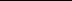 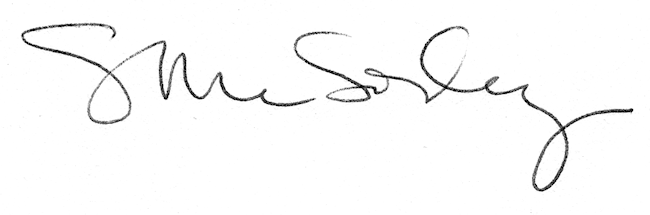 